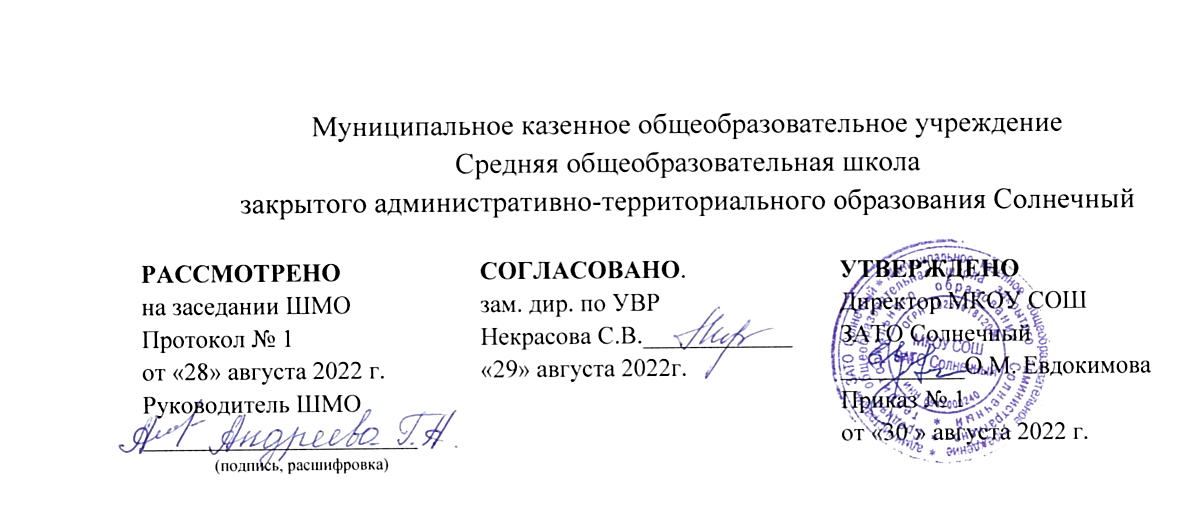 Рабочая программа                                         по  учебному предмету                                                       литературное чтениена 2022-2023 учебный годПрограмма разработана на основе                                                                программы «Школа России»базовый уровень для 3 класса Количество часов по программе 136Количество часов неделю 4Составитель:          Андреева Г. А.(Ф.И.О. учителя)                                                     учитель(занимаемая должность)                      первой категории(квалификационная категория)п. Солнечный Тверской области2022 г.РАЗДЕЛ 1.Планируемые результаты.Программа обеспечивает достижение необходимых личностных, метапредметных. предметных результатов освоения курса, заложенных в ФГОС НОО.У третьеклассника продолжится формирование личностных результатов обучения:-	воспитание российской гражданской идентичности: патриотизма, уважения к Отечеству, прошлому и настоящему многонационального народа России;формирование средствами литературных произведений целостного взгляда на мир в единстве и разнообразии природы, народов, культур и религий;-	воспитание художественно-эстетического вкуса, эстетических потребностей, ценностей и чувств на основе опыта слушания и заучивания наизусть произведений художественной литературы;-	развитие эстетических чувств, доброжелательности и эмоционально-нравственной отзывчивости, понимания и сопереживания чувствам других людей;-	овладение начальными навыками адаптации к школе, к школьному коллективу;-	осознание значимости чтения для своего дальнейшего развития;-	восприятие литературного произведения как особого вида искусства;-	формирование осознанного, уважительного и доброжелательного отношения к другому человеку, его мнению, мировоззрению, культуре, языку, вере, гражданской позиции, к истории, культуре, религии, традициям, языкам, ценностям народов России и народов мира; готовности и способности вести диалог с другими людьми и достигать в нём взаимопонимания.У третьеклассника продолжится формирование метапредметных результатов обучения:-	овладение способностью принимать и сохранять цели и задачи учебной деятельности, поиска средств её осуществления;-	овладение способами решения проблем творческого и поискового характера;-	формирование умения планировать, контролировать и оценивать учебные действ в соответствии с поставленной задачей и условиями её реализации, определять наиболее эффективные способы достижения результата;-	овладение навыками смыслового чтения текстов в соответствии с целями и зада ми, осознанного построения речевого высказывания в соответствии с задачами коммуникации и составления текстов в устной и письменной формах;-	овладение логическими действиями сравнения, анализа, синтеза, обобщения, классификации по родовидовым признакам, установления причинно-следственных связей, строения рассуждений;-	готовность слушать собеседника и вести диалог, признавать различные точки зрения и право каждого иметь и излагать своё мнение и аргументировать свою точку зрения оценку событий.У третьеклассника продолжится формирование предметных результатов обучения:-	овладение техникой чтения, приёмами понимания, прочитанного и прослушанного;-	осознание значимости чтения для личного развития; формирование представлений о людях, окружающем мире, культуре, первоначальных этических представлении о добре и зле, дружбе, честности; формирование потребности в систематически чтении;-	достижение необходимого для продолжения образования уровня читательской компетентности, общего речевого развития, т.е. овладение чтением вслух и про себя, элементарными приёмами анализа художественных, научно-познавательных и учебных текстов с использованием элементарных литературоведческих понятий;-	использование разных видов чтения (изучающее (смысловое), выборочное, поисковое): умение осознанно воспринимать и оценивать содержание и специфику различных текстов, участвовать в их обсуждении, давать и обосновывать нравственную оценку поступков-	умение самостоятельно выбирать интересующую литературу, пользоваться справочными источниками;-	умение использовать простейшие виды анализа различных текстов;-	умение работать с разными видами текстов, находить характерные особенности научно-познавательных, учебных и художественных произведений;-	умение создавать собственный текст на основе художественного произведения, репродукции картин художников, по иллюстрациям, на основе личного опыта;-	умение декламировать (читать стихи наизусть) стихотворные произведения, выступать перед знакомой аудиторией с небольшими сообщениями.                                                                                                   Метапредметные результаты предмета Литературное чтение» в 3 классе1) овладение способностью принимать и сохранять цели и задачи учебной деятельности, поиска средств её осуществления;2) освоение способами решения проблем творческого и поискового характера;3) формирование умения планировать, контролировать и оценивать учебные действия в соответствии с поставленной задачей и условиями её реализации, определять наиболее эффективные способы достижения результата;4) формирование умения понимать причины успеха/неуспеха учебной деятельности и способности конструктивно действовать даже в ситуациях неуспеха;5) использование знаково-символических средств представления информации о книгах;6) активное использование речевых средств для решения коммуникативных и познавательных задач;7) использование различных способов поиска учебной информации в справочниках, словарях, энциклопедиях и интерпретации информации в соответствии с коммуникативными и познавательными задачами;8)  овладение навыками смыслового чтения текстов в соответствии с целями и задачами, осознанного построения речевого высказывания в соответствии с задачами коммуникации и составления текстов в устной и письменной формах;9) овладение логическими действиями сравнения, анализа, синтеза, обобщения, классификации по родовидовым признакам, установления причинно-следственных связей, построения рассуждений;10) готовность слушать собеседника и вести диалог, признавать различные точки зрения и право каждого иметь и излагать своё мнение и аргументировать свою точку зрения и оценку событий;11) умение договариваться о распределении ролей в совместной деятельности, осуществлять взаимный контроль в совместной деятельности, общей цели и путей её достижения, осмысливать собственное поведение и поведение окружающих;12) готовность конструктивно разрешать конфликты посредством учёта интересов сторон и сотрудничества.Предметные результаты предмета Литературное чтение» в 3 классе1) понимание литературы как явления национальной и мировой культуры, средства сохранения и передачи нравственных ценностей и традиций;2) осознание значимости чтения для личного развития; формирование представлений о Родине и её людях, окружающем мире, культуре, первоначальных этических представлений, понятий о добре и зле, дружбе, честности; формирование потребности в систематическом чтении;3) достижение необходимого для продолжения образования уровня читательской компетентности, общего речевого развития, т.е. овладение чтением вслух и про себя, элементарными приёмами анализа художественных, научно-познавательных и учебных текстов с использованием элементарных литературоведческих понятий;4) использование разных видов чтения (изучающее (смысловое), выборочное, поисковое); умение осознанно воспринимать и оценивать содержание и специфику различных текстов, участвовать в их обсуждении, давать и обосновывать нравственную оценку поступков героев;5) умение самостоятельно выбирать интересующую литературу, пользоваться справочными источниками для понимания и получения дополнительной информации, составляя самостоятельно краткую аннотацию;6) умение использовать простейшие виды анализа различных текстов: устанавливать причинно-следственные связи и определять главную мысль произведения, делить текст на части, озаглавливать их, составлять простой план, находить средства выразительности, пересказывать произведение;7) умение работать с разными видами текстов, находить характерные особенности научно-познавательных, учебных и художественных произведений. На практическом уровне овладеть некоторыми видами письменной речи (повествование – создание текста по аналогии, рассуждение – письменный ответ на вопрос, описание – характеристика героев). Умение написать отзыв на прочитанное произведение;8) развитие художественно-творческих способностей, умение создавать собственный текст на основе художественного произведения, репродукции картин художников, иллюстраций, на основе личного опыта.Предметными результатами изучения курса «Литературное чтение» является сформированность следующих умений:3 класс•	делить текст на части, озаглавливать части;•	выбирать наиболее точную формулировку главной мысли из ряда данных;•	подробно и выборочно пересказывать текст;•	составлять устный рассказ о герое прочитанного произведения по плану;•	размышлять о характере и поступках героя;•	относить произведение к одному из жанров: сказка, пословица, загадка, песенка, скороговорка; различать народную и литературную (авторскую) сказку;•	находить в сказке зачин, концовку, троекратный повтор и другие сказочные приметы;•	относить сказочных героев к одной из групп (положительные, отрицательные, герои-помощники, нейтральные персонажи);•	соотносить автора, название и героев прочитанных произведений.РАЗДЕЛ 2.СОДЕРЖАНИЕ УЧЕБНОГО ПРЕДМЕТАЛитературное чтение — один из основных предметов в системе начального образования. Наряду с русским языком он формирует функциональную грамотность, способствует общему развитию и духовно-нравственному воспитанию ребёнка. Успешность изучения курса литературного чтения обеспечивает результативность обучения по другим предметам начальной школы.1. Раздел «Круг детского чтения» включает произведения устного творчества народов России и зарубежных стран, произведения классиков отечественной и зарубежной литературы, современных писателей России   и других стран (художественные и научно-познавательные). Программа включает все основные литературные жанры: сказки, стихи, рассказы, басни, драматические произведения.2. Раздел «Виды речевой и читательской деятельности» включает виды речевой и читательской деятельности (умение читать, слушать, говорить и писать) и работу с разными видами текстов. Раздел направлен на формирование речевой культуры учащихся, на совершенствование коммуникативных навыков, главным из которых является навык чтения.Умение слушать (аудирование)Чтение Работа с разными видами текстовБиблиографическая культураРабота с текстом художественного произведенияРабота с научно-популярным, учебным и другими текстамиУмение говорить (культура речевого общения)Письмо (культура письменной речи)3.  Раздел «Опыт творческой деятельности» раскрывает приемы и способы деятельности, которые помогут учащимся адекватно воспринимать художественно произведение и проявлять собственные творческие способности. При работе с художественным текстом используется жизненный, конкретно-чувственный опыт ребёнка и активизируются образные представления, возникающие у него в процессе чтения, развивается умение воссоздать словесные образы в соответствии с авторским текстом.                         РАЗДЕЛ 3.   Тематическое планирование по литературному чтению.VII. Тематическое планированиеVIII. Календарно – тематическое планирование№ п/пРазделыКоличество часовТемы уроков1Вводный урок 1 ч1. Знакомство с учебником.	2Самое великое чудо на свете 4 ч2. Знакомство с названием раздела.2Самое великое чудо на свете 4 ч3. Рукописные книги древней Руси.2Самое великое чудо на свете 4 ч4. Первопечатник Иван Федоров.2Самое великое чудо на свете 4 ч5. Урок-путешествие в прошлое. Оценка достижений.3Устное народное творчество 14 ч6. Знакомство с названием раздела.3Устное народное творчество 14 ч7. Русские народные песни.3Устное народное творчество 14 ч8. Докучные сказки. Сочинение докучных сказок.3Устное народное творчество 14 ч9. Произведения прикладного искусства: гжельская и хохломская посуда, дымковская и богородская игрушка.3Устное народное творчество 14 ч10. Русская народная сказка «Сестрица Алёнушка и братец Иванушка».3Устное народное творчество 14 ч11. Русская народная сказка «Сестрица Алёнушка и братец Иванушка».3Устное народное творчество 14 ч12. Русская народная сказка «Иван-царевич и Серый Волк».3Устное народное творчество 14 ч13. Русская народная сказка «Иван-царевич и Серый Волк».3Устное народное творчество 14 ч14. Русская народная сказка «Иван-царевич и Серый Волк».3Устное народное творчество 14 ч15. Русская народная сказка «Сивка-бурка».3Устное народное творчество 14 ч16. Русская народная сказка «Сивка-бурка».3Устное народное творчество 14 ч17. Художники-иллюстраторы В. Васнецов и И. Билибин.3Устное народное творчество 14 ч18. КВН (обобщающий урок по разделу «Устное народное творчество»).3Устное народное творчество 14 ч19. Проект «Сочиняем волшебную сказку. Оценка достижений.4Поэтическая тетрадь 1 11 ч20. Знакомство с названием раздела.4Поэтическая тетрадь 1 11 ч21. Проект «Как научиться читать стихи» (на основе научно-популярной статьи Я. Смоленского).4Поэтическая тетрадь 1 11 ч22. Ф. И. Тютчев. «Весенняя гроза».4Поэтическая тетрадь 1 11 ч23. Ф. И. Тютчев «Листья». Сочинение-миниатюра «О чём расскажут осенние листья».4Поэтическая тетрадь 1 11 ч24. А. А. Фет. «Мама! Глянь-ка из окошка...», «Зреет рожь над жаркой нивой...».4Поэтическая тетрадь 1 11 ч25. И. С. Никитин. «Полно, степь моя, спать беспробудно...».4Поэтическая тетрадь 1 11 ч26. И. Никитин «Встреча зимы».4Поэтическая тетрадь 1 11 ч27. И. З. Суриков. «Детство».4Поэтическая тетрадь 1 11 ч28. И. З. Суриков «Зима». Сравнение как средство создания картины природы в лирическом стихотворении.4Поэтическая тетрадь 1 11 ч29. Путешествие в Литературную страну (обобщающий урок по разделу «Поэтическая тетрадь 1»).4Поэтическая тетрадь 1 11 ч30. Оценка достижений.5Великие русские писатели 24 ч31. Знакомство с названием раздела.5Великие русские писатели 24 ч32. А. Пушкин. Подготовка сообщения «Что интересного я узнал о жизни А.С. Пушкина».5Великие русские писатели 24 ч33. А. Пушкин. Лирические стихотворения.5Великие русские писатели 24 ч34. А. Пушкин «Зимнее утро».5Великие русские писатели 24 ч35. А. Пушкин «Зимний вечер».5Великие русские писатели 24 ч36. А. Пушкин «Сказка о царе Салтане…».5Великие русские писатели 24 ч37. А. Пушкин «Сказка о царе Салтане…».5Великие русские писатели 24 ч38. А. Пушкин «Сказка о царе Салтане…».5Великие русские писатели 24 ч39. А. Пушкин «Сказка о царе Салтане…».5Великие русские писатели 24 ч40. Рисунки И. Билибина к сказке. Соотнесение рисунков с художественным текстом.5Великие русские писатели 24 ч41. И. Крылов. Подготовка сообщения о И.А. Крылове на основе статьи учебника, книг о Крылове.5Великие русские писатели 24 ч42. И. Крылов «Мартышка и очки».5Великие русские писатели 24 ч43. И. Крылов «Зеркало и Обезьяна».5Великие русские писатели 24 ч44. И. Крылов «Ворона и Лисица».5Великие русские писатели 24 ч45. М. Лермонтов. Статья В. Воскобойникова. Подготовка сообщения на основе статьи.5Великие русские писатели 24 ч46. М. Лермонтов «Горные вершины…», «На севере диком стоит одиноко…».5Великие русские писатели 24 ч47. М. Лермонтов «Утёс», «Осень».5Великие русские писатели 24 ч48. Л. Толстой «Детство» (из воспоминаний писателя). Подготовка сообщения.5Великие русские писатели 24 ч49. Л. Толстой «Акула».5Великие русские писатели 24 ч50. Л. Толстой «Прыжок».5Великие русские писатели 24 ч51. Л. Толстой «Лев и собачка».5Великие русские писатели 24 ч52. Л. Толстой «Какая бывает роса на траве», «Куда девается вода из моря?». Сравнение текстов.5Великие русские писатели 24 ч53. Оценка достижений.5Великие русские писатели 24 ч54. Литературный праздник (обобщающий урок по разделу Великие русские писатели).6Поэтическая тетрадь 2 6 ч55. Знакомство с названием раздела.6Поэтическая тетрадь 2 6 ч56. Н. Некрасов «Славная осень!..», «Не ветер бушует над бором…».6Поэтическая тетрадь 2 6 ч57. Н. Некрасов «Дедушка Мазай и зайцы».6Поэтическая тетрадь 2 6 ч58. К. Бальмонт «Золотое слово».6Поэтическая тетрадь 2 6 ч59. И. Бунин. Выразительное чтение стихотворение.6Поэтическая тетрадь 2 6 ч60. Развивающий час (урок-обобщение по разделу «Поэтическая тетрадь 2»). Оценка достижений.7Литературные сказки 8 ч61. Знакомство с названием раздела.7Литературные сказки 8 ч62. Д. Мамин-Сибиряк «Алёнушкины сказки» (присказка).7Литературные сказки 8 ч63. Д. Мамин-Сибиряк «Сказка про храброго Зайца-Длинные Уши, Косые Глаза, Короткий Хвост».7Литературные сказки 8 ч64. В. Гаршин «Лягушка-путешественница».7Литературные сказки 8 ч65. В. Гаршин «Лягушка-путешественница».7Литературные сказки 8 ч66. В. Одоевский «Мороз Иванович».7Литературные сказки 8 ч67. В. Одоевский «Мороз Иванович».7Литературные сказки 8 ч68. Оценка достижений. Контрольная работа. КВН (обобщающий урок по I части учебника).8Были-небылицы 10 ч69. Знакомство с названием раздела.8Были-небылицы 10 ч70. М. Горький «Случай с Евсейкой».8Были-небылицы 10 ч71. М. Горький «Случай с Евсейкой».8Были-небылицы 10 ч72. К. Паустовской «Растрёпанный воробей».8Были-небылицы 10 ч73. К. Паустовской «Растрёпанный воробей».8Были-небылицы 10 ч74. К. Паустовской «Растрёпанный воробей».8Были-небылицы 10 ч75. А. Куприн «Слон».8Были-небылицы 10 ч76. А. Куприн «Слон».8Были-небылицы 10 ч77. А. Куприн «Слон».8Были-небылицы 10 ч78. Урок-путешествие по разделу «Были-небылицы». Оценка достижений.9Поэтическая тетрадь 1 6 ч79. Знакомство с названием раздела. С. Чёрный «Что ты тискаешь утёнка?..».9Поэтическая тетрадь 1 6 ч80. С. Чёрный «Воробей», «Слон».9Поэтическая тетрадь 1 6 ч81. А. Блок «Ветхая избушка».9Поэтическая тетрадь 1 6 ч82. А. Блок «Сны», «Ворона».9Поэтическая тетрадь 1 6 ч83. С. Есенин «Черёмуха».9Поэтическая тетрадь 1 6 ч84. Урок-викторина по разделу «Поэтическая тетрадь 1». Оценка достижений.10Люби живое 16 ч85. Знакомство с названием раздела.10Люби живое 16 ч86. М. Пришвин «Моя Родина». Заголовок-«входная дверь» в текст. Сочинение на основе художественного текста.10Люби живое 16 ч87. И. Соколов-Микитов «Листопадничек».10Люби живое 16 ч88. И. Соколов-Микитов «Листопадничек».10Люби живое 16 ч89. В. Белов «Малька провинилась».10Люби живое 16 ч90. В. Белов «Ещё раз про Мальку».10Люби живое 16 ч91. В. Бианки «Мышонок Пик».10Люби живое 16 ч92. В. Бианки «Мышонок Пик».10Люби живое 16 ч93. Б. Житков «Про обезьянку».10Люби живое 16 ч94. Б. Житков «Про обезьянку».10Люби живое 16 ч95. Б. Житков «Про обезьянку».10Люби живое 16 ч96. В. Дуров «Наша Жучка».10Люби живое 16 ч97. В. Астафьев «Капалуха».10Люби живое 16 ч98. В. Драгунский «Он живой и светится».10Люби живое 16 ч99. Урок-конференция «Земля-наш дом родной» (обобщающий урок по разделу «Люби живое»).10Люби живое 16 ч100. Оценка достижений.11Поэтическая тетрадь 2 8 ч101. Знакомство с названием раздела.11Поэтическая тетрадь 2 8 ч102. С. Маршак «Гроза днём», «В лесу над росистой поляной…».11Поэтическая тетрадь 2 8 ч103. А. Барто «Разлука».11Поэтическая тетрадь 2 8 ч104. А. Барто «В театре».11Поэтическая тетрадь 2 8 ч105. С. Михалков «Если». «Рисунок».11Поэтическая тетрадь 2 8 ч106. Е. Благинина «Кукушка», «Котёнок».11Поэтическая тетрадь 2 8 ч107. «Крестики-нолики» (обобщающий урок по разделу «Поэтическая тетрадь 2»).11Поэтическая тетрадь 2 8 ч108. Оценка достижений.12Собирай по ягодке - наберёшь кузовок12 ч109. Знакомство с названием раздела.12Собирай по ягодке - наберёшь кузовок12 ч110. Б. Шергин «Собирай по ягодке - наберёшь кузовок». Особенность заголовка произведения.12Собирай по ягодке - наберёшь кузовок12 ч111. А. Платонов «Цветок на земле».12Собирай по ягодке - наберёшь кузовок12 ч112. А. Платонов «Цветок на земле».12Собирай по ягодке - наберёшь кузовок12 ч113. А. Платонов «Ещё мама».12Собирай по ягодке - наберёшь кузовок12 ч114. А. Платонов «Ещё мама».12Собирай по ягодке - наберёшь кузовок12 ч115. М. Зощенко «Золотые слова».12Собирай по ягодке - наберёшь кузовок12 ч116. М. Зощенко «Великие путешественники».12Собирай по ягодке - наберёшь кузовок12 ч117. Н. Носов «Федина задача».12Собирай по ягодке - наберёшь кузовок12 ч118. Н. Носов «Телефон».12Собирай по ягодке - наберёшь кузовок12 ч119. В. Драгунский «Друг детства».12Собирай по ягодке - наберёшь кузовок12 ч120. Урок-конкурс по разделу «Собирай по ягодке-наберёшь кузовок». Оценка достижений.13По страницам детских журналов 8 ч121. Знакомство с названием раздела.13По страницам детских журналов 8 ч122. Л. Кассиль «Отметки Риммы Лебедевой».13По страницам детских журналов 8 ч123. Ю. Ермолаев «Проговорился».13По страницам детских журналов 8 ч124. Ю. Ермолаев «Воспитатели».13По страницам детских журналов 8 ч125. Г. Остер «Вредные советы».13По страницам детских журналов 8 ч126. Г. Остер «Как получаются легенды».13По страницам детских журналов 8 ч127. Р. Сеф «Весёлые стихи».13По страницам детских журналов 8 ч128. Читательская конференция «По страницам детских журналов» (обобщающий урок). Оценка достижений.14Зарубежная литература 8 ч129. Знакомство с названием раздела. Мифы Древней Греции.14Зарубежная литература 8 ч130. Мифы Древней Греции.14Зарубежная литература 8 ч131. Мифы Древней Греции.14Зарубежная литература 8 ч132. Г.Х. Андерсен «Гадкий утёнок».14Зарубежная литература 8 ч133. Г.Х. Андерсен «Гадкий утёнок».14Зарубежная литература 8 ч134. Г.Х. Андерсен «Гадкий утёнок».14Зарубежная литература 8 ч135. Развивающий час по теме «Зарубежная литература».14Зарубежная литература 8 ч136. «Брейн-ринг» (обобщающий урок за курс 3 класса).Итого136 ч№ п/пТема урокаРешаемые проблемыПланируемые результаты (в соответствии с ФГОС)Планируемые результаты (в соответствии с ФГОС)Планируемые результаты (в соответствии с ФГОС)Характеристика деятельности ученикаТема урокаПредметные МетапредметныеЛичностныеХарактеристика деятельности ученика1Введение. Знакомство с учебником.Зачем нужен по литературному чтению  учебник?Работа с учебником, (знакомство с условными обозначениями, содержанием учебника, словарем).-Ориентироваться в учебнике;                              - поиск и выделение необходимой информации(применение систему условных обозначений при выполнении заданий, находит нужную главу и нужное произведение в содержании учебника, пользоваться словарем в конце учебника);              - задавать вопросы, обращаться за помощью.Целостное отношение к книге.Участвовать в диалоге: понимать вопросы собеседника и отвечать на них в соответствии с правилами речевого общения.2Знакомство с названием раздела.Какое чудо  считаете самым удивительным?Уметь:– объяснять авторское и собственное отношение к персонажам;– определять тему и главную мысль произведения.Овладение способностью принимать и сохранять цели и задачи учебной деятельности, поиска средств её осуществления.Формирование чувства гордости за свою Родину, её историю, российский народ, становление гуманистических и демократических ценностных ориентации многонационального российского общества.Участвовать в диалоге: понимать вопросы собеседника и отвечать на них в соответствии с правилами речевого общения.3Рукописные книги древней Руси. Подготовка сообщения.Какие книги называют рукописными?Уметь:– объяснять авторское и собственное отношение к персонажам;– работать с иллюстрациями;– определять тему и главную мысль произведения;– делить текст на смысловые части,Овладение способностью принимать и сохранять цели и задачи учебной деятельности, поиска средств её осуществления.Формирование чувства гордости за свою Родину, её историю, российский народ, становление гуманистических и демократических ценностных ориентации многонационального российского общества.Участвовать в диалоге: понимать вопросы собеседника и отвечать на них в соответствии с правилами речевого общения.4Первопечатник Иван Фёдоров.Как создавалась первая русская печатня? Почему царь Иван Васильевич решил построить печатный двор?Уметь:– определять эмоциональный тон персонажа;– проводить лексическую работу;– создавать небольшой устный текст на заданную тему.Освоение способами решения проблем творческого и поискового характера.Формирование средствами литературных произведений целостного взгляда на мир в единстве и разнообразии природы, народов, культур и религий.Сравнивать самостоятельно прочитанный текст (художественный, научно-популярный, учебный) определять особенности каждого: цель, структура, художественные средства.5Урок-путешествие в прошлое. Тест № 1 по теме «Самое великое чудо на свете». Оценка достижений.Почему книгу называют великим чудом?Уметь:– подбирать пословицы и поговорки к прочитанному произведению;– анализировать поступки главных героев;– пересказывать с опорой на картинный план;– делить текст на смысловые части.Формирование умения планировать, контролировать и оценивать учебные действия в соответствии с поставленной задачей и условиями её реализации, определять наиболее эффективные способы достижения результата.Воспитание художественно-эстетического вкуса, эстетических потребностей, ценностей и чувств на основе опыта слушания и заучивания наизусть произведений художественной литературы.Воспринимать и различать на слух произведения разных жанров в исполнении учителя, учащихся, мастеров художественного слова, оценивать свои эмоциональные реакции.6Знакомство с названием раздела.Что такое народное творчество? Как слагались народные песни?Уметь:– анализировать взаимоотношения героев;– читать осознанно текст художественного произведения.Овладение способностью принимать и сохранять цели и задачи учебной деятельности, поиска средств её осуществления.Формирование чувства гордости за свою Родину, её историю, российский народ, становление гуманистических и демократических ценностных ориентации многонационального российского общества.Ориентироваться в основном и второстепенном плане (действия, события, герои), характеризовать особенности поэтических и прозаических произведений.7Русские народные песни.Когда пелись колыбельные песни?Уметь:– анализировать взаимоотношения героев;– читать осознанно текст художественного произведенияОвладение способностью принимать и сохранять цели и задачи учебной деятельности, поиска средств её осуществления.Формирование чувства гордости за свою Родину, её историю, российский народ, становление гуманистических и демократических ценностных ориентации многонационального российского общества.Ориентироваться в основном и второстепенном плане (действия, события, герои), характеризовать особенности поэтических и прозаических произведений.8Докучные сказки. Сочинение докучных сказок.Какие сказки называются докучными? Уметь:– объяснять авторское и собственное отношение к персонажам;– работать с иллюстрациями;– определять тему и главную мысль произведения;– делить текст на смысловые части.Освоение способами решения проблем творческого и поискового характера.Формирование средствами литературных произведений целостного взгляда на мир в единстве и разнообразии природы, народов, культур и религий.Интонировать предложения на основе знаков препинания.9Произведения прикладного искусства: гжельская и хохломская посуда, дымковская и богородская игрушка.Где возникли  эти  народные промысла? Откуда  получили такое название?Уметь:– определять эмоциональный тон персонажа;– проводить лексическую работу;– создавать небольшой устный текст на заданную тему.Формирование умения планировать, контролировать и оценивать учебные действия в соответствии с поставленной задачей и условиями её реализации, определять наиболее эффективные способы достижения результата.Воспитание художественно-эстетического вкуса, эстетических потребностей, ценностей и чувств на основе опыта слушания и заучивания наизусть произведений художественной литературы.Сравнивать самостоятельно прочитанный текст (художественный, научно-популярный, учебный) определять особенности каждого: цель, структура, художественные средства.10Русская народная сказка «Сестрица Алёнушка и братец Иванушка».Зачем народ придумал эту сказку?  В чем смысл сказки?Чему научила вас эта сказка?Уметь:– подбирать пословицы и поговорки к прочитанному произведению;– анализировать поступки главных героев;– пересказывать с опорой на картинный план;– делить текст на смысловые части.Формирование умения понимать причины успеха/неуспеха учебной деятельности и способности конструктивно действовать даже в ситуациях неуспеха.Развитие этических чувств, доброжелательности и эмоционально-нравственной отзывчивости, понимания и сопереживания чувствам других людей.Наблюдать: проводить разметку текста, определять логические ударения, слова для выделения голосом, паузы – логические и психологические с помощью учителя и самостоятельно.11Русская народная сказка «Сестрица Алёнушка и братец Иванушка».Почему так  ласково говорит сочинитель о своих героях?                        Как  героям удалось одержать победу над ведьмой?Уметь:– анализировать взаимоотношения героев;– читать осознанно текст художественного произведения.Использование знаково-символических средств представления информации о книгах.Формирование уважительного отношения к иному мнению, истории и культуре других народов, выработка умения терпимо относиться к людям иной национальной принадлежности.Пересказывать произведение кратко (сжато, с выделением основных сюжетных линий).12Русская народная сказка «Иван царевич и серый волк».Почему  именно Иван-Царевич приобрел счастье , а не его братья?Уметь:– объяснять авторское и собственное отношение к персонажам;– работать с иллюстрациями;– определять тему и главную мысль произведения;– делить текст на смысловые части.Активное использование речевых средств для решения коммуникативных и познавательных задач.Овладение начальными навыками адаптации к школе, к школьному коллективу.При пересказе учитывать жанровые особенности произведения, уделять внимание месту и времени действия, главным и второстепенным героям.13Русская народная сказка «Иван царевич и серый волк».Почему  важна последовательность событий в сказке?Уметь:– определять эмоциональный тон персонажа;– проводить лексическую работу;– создавать небольшой устный текст на заданную тему.Использование различных способов поиска учебной информации в справочниках, словарях, энциклопедиях и интерпретации информации в соответствии с коммуникативными и познавательными задачами.Принятие и освоение социальной роли обучающегося, развитие мотивов учебной деятельности и формирование личностного смысла учения.Конструировать монологическое высказывание: формулировать главную мысль, отбирать доказательства, логично и последовательно строить высказывание, выбирать выразительные средства языка.14Русская народная сказка «Иван царевич и серый волк».Почему  важна последовательность событий в сказке?Уметь:– подбирать пословицы и поговорки к прочитанному произведению;– анализировать поступки главных героев;– пересказывать с опорой на картинный план;– делить текст на смысловые части.Овладение навыками смыслового чтения текстов в соответствии с целями и задачами, осознанного построения речевого высказывания в соответствии с задачами коммуникации и составления текстов в устной и письменной формах.Развитие самостоятельности и личной ответственности за свои поступки на основе представлений о нравственных нормах общения.Анализировать особенности авторских выразительных средств, соотносить их с жанром произведения.15Русская народная сказка «Сивка-бурка».Почему конь стал служить Ивану?Уметь:– анализировать взаимоотношения героев;– читать осознанно текст художественного произведения.Овладение логическими действиями сравнения, анализа, синтеза, обобщения, классификации по родовидовым признакам, установления причинно-следственных связей, построения рассуждений.Развитие навыков сотрудничества со взрослыми и сверстниками в разных социальных ситуациях, умения избегать конфликтов и находить выходы из спорных ситуаций, умения сравнивать поступки героев литературных произведений со своими собственными поступками, осмысливать поступки героев.Анализировать соответствие темы пословице; выбирать пословицу, отражающую главную мысль произведения.16Русская народная сказка «Сивка-бурка».Почему именно Иванушке,  а не его братьям достались волшебный конь и Елена Прекрасная?Уметь:– объяснять авторское и собственное отношение к персонажам;– работать с иллюстрациями;– определять тему и главную мысль произведения;– делить текст на смысловые части.Готовность слушать собеседника и вести диалог, признавать различные точки зрения и право каждого иметь и излагать своё мнение и аргументировать свою точку зрения и оценку событий.Наличие мотивации к творческому труду и бережному отношению к материальным и духовным ценностям, формирование установки на безопасный, здоровый образ жизни.Анализировать особенности авторских выразительных средств, соотносить их с жанром произведения.17Художники-иллюстраторы В. Васнецов и И. Билибин.Что является общим для всех  волшебных сказок? Какие элементы народной  сказки были использованы каждой группы? Чья сказка оказалась наиболее близка к фольклорной, а чья-действительнооригинальной?Уметь:– определять эмоциональный тон персонажа;– проводить лексическую работу;– создавать небольшой устный текст на заданную тему.Умение договариваться о распределении ролей в совместной деятельности, осуществлять взаимный контроль в совместной деятельности, общей цели и путей её достижения, осмысливать собственное поведение и поведение окружающих.Формирование чувства гордости за свою Родину, её историю, российский народ, становление гуманистических и демократических ценностных ориентации многонационального российского общества.Составлять план текста: делить текст на части, определять микротемы каждой части, озаглавливать их. Формулировать вопрос по фрагменту текста.18КВН (обобщающий урок по разделу «Устное народное творчество»)Тест №2  по теме «Устное народное творчество».Какие жанры УНТ ты можешь назвать?Что означает понятие устное народное творчество?Что такое  сказка? Какие сказки называются волшебными?Что такое зачин, присказка. концовка?Уметь:– подбирать пословицы и поговорки к прочитанному произведению;– анализировать поступки главных героев;– пересказывать с опорой на картинный план;– делить текст на смысловые части.Готовность конструктивно разрешать конфликты посредством учёта интересов сторон и сотрудничества.Формирование средствами литературных произведений целостного взгляда на мир в единстве и разнообразии природы, народов, культур и религий.Конструировать монологическое высказывание: формулировать главную мысль, отбирать доказательства, логично и последовательно строить текст (высказывание), выбирать выразительные средства языка.19Проект «Сочиняем волшебную сказку». Оценка достижений.Что является общим для всех  волшебных сказок? Какие элементы народной  сказки были использованы каждой группы? Чья сказка оказалась наиболее близка к фольклорной, а чья -действительнооригинальной. Имеющий лишь отдаленное сходство с народными сказками?Уметь:– подбирать пословицы и поговорки к прочитанному произведению.Готовность конструктивно разрешать конфликты посредством учёта интересов сторон и сотрудничества.Формирование средствами литературных произведений целостного взгляда на мир в единстве и разнообразии природы, народов, культур и религий.Конструировать монологическое высказывание: формулировать главную мысль, отбирать доказательства, логично и последовательно строить текст (высказывание), выбирать выразительные средства языка.20Знакомство с названием раздела.Какие произведения входят в раздел: стихотворные или прозаические?Уметь:– анализировать взаимоотношения героев;– читать осознанно текст художественного произведения.овладение способностью принимать и сохранять цели и задачи учебной деятельности, поиска средств её осуществления.воспитание художественно-эстетического вкуса, эстетических потребностей, ценностей и чувств на основе опыта слушания и заучивания наизусть произведений художественной литературы.Сравнивать учебный, художественный и научно-популярный тексты: выделять особенности каждого, устанавливать общие черты и различия.21Проект «Как научиться читать стихи» (на основе научно-популярной статьи Я. Смоленского).Каким советамЯ. Смоленскогопоследуете при чтении стихотворения?Уметь:– анализировать взаимоотношения героев;– читать осознанно текст художественного произведения.овладение способностью принимать и сохранять цели и задачи учебной деятельности, поиска средств её осуществления.воспитание художественно-эстетического вкуса, эстетических потребностей, ценностей и чувств на основе опыта слушания и заучивания наизусть произведений художественной литературы.Сравнивать учебный, художественный и научно-популярный тексты: выделять особенности каждого, устанавливать общие черты и различия.22Тютчев «Весенняя гроза»Как поэт помог нам  «услышать грозу?»Уметь:– анализировать взаимоотношения героев;– читать осознанно текст художественного произведения.Овладение способностью принимать и сохранять цели и задачи учебной деятельности, поиска средств её осуществления.Воспитание художественно-эстетического вкуса, эстетических потребностей, ценностей и чувств на основе опыта слушания и заучивания наизусть произведений художественной литературы.Сравнивать учебный, художественный и научно-популярный тексты: выделять особенности каждого, устанавливать общие черты и различия.23Ф. Тютчев «Листья». Сочинение-миниатюра «О чём расскажут осенние листья».Какие приметы осени описываются в стихотворении?О чем расскажут осенние листья?Уметь:– объяснять авторское и собственное отношение к персонажам;– работать с иллюстрациями;– определять тему и главную мысль произведения;– делить текст на смысловые части.Освоение способами решения проблем творческого и поискового характера.Развитие этических чувств, доброжелательности и эмоционально-нравственной отзывчивости, понимания и сопереживания чувствам других людей.Выразительно читать небольшие стихотворные произведения.24А. Фет «Мама! Глянь-ка из окошка…», «Зреет рожь над жаркой нивой…».Что изобразил Фет в своем стихотворении? Как передает настроение лирического героя?Уметь:– определять эмоциональный тон персонажа;– проводить лексическую работу;– создавать небольшой устный текст на заданную тему.Формирование умения планировать, контролировать и оценивать учебные действия в соответствии с поставленной задачей и условиями её реализации, определять наиболее эффективные способы достижения результата.Формирование уважительного отношения к иному мнению, истории и культуре других народов, выработка умения терпимо относиться к людям иной национальной принадлежности.Анализировать особенности авторских выразительных средств, соотносить их с жанром произведения.Выразительно читать небольшие стихотворные произведения.25И. С. Никитин «Полно, степь моя, спать беспробудно …»Какие картины природы сменяют друг друга в стихотворении Никитина?Уметь:– анализировать взаимоотношения героев;– читать осознанно текст художественного произведения.Использование знаково-символических средств представления информации о книгах.Принятие и освоение социальной роли обучающегося, развитие мотивов учебной деятельности и формирование личностного смысла учения.Анализировать особенности авторских выразительных средств, соотносить их с жанром произведения.26И. С. Никитин «Встреча зимы».Как относится автор  к родине и к русскому человеку?Уметь:– объяснять авторское и собственное отношение к персонажам;– работать с иллюстрациями;– определять тему и главную мысль произведения;– делить текст на смысловые части.Активное использование речевых средств для решения коммуникативных и познавательных задач.Развитие самостоятельности и личной ответственности за свои поступки на основе представлений о нравственных нормах общения.Наблюдать: проводить разметку текста, определять логические ударения, слова для выделения голосом, паузы – логические и психологические с помощью учителя и самостоятельно.27И.З. Суриков «Детство».Чем отличаетсяВаше детство от описанного в стихотворении?Уметь:– определять эмоциональный тон персонажа;– проводить лексическую работу;– создавать небольшой устный текст на заданную тему.Использование различных способов поиска учебной информации в справочниках, словарях, энциклопедиях и интерпретации информации в соответствии с коммуникативными и познавательными задачами.Развитие навыков сотрудничества со взрослыми и сверстниками в разных социальных ситуациях, умения избегать конфликтов и находить выходы из спорных ситуаций, умения сравнивать поступки героев литературных произведений со своими собственными поступками, осмысливать поступки героев.Выразительно читать небольшие стихотворные произведения.28И. Суриков «Зима». Сравнение как средство создания картины природы в лирическом стихотворении.Какие слова нам помогают понять, что наступила зима?Уметь:– анализировать взаимоотношения героев;– читать осознанно текст художественного произведения.Овладение логическими действиями сравнения, анализа, синтеза, обобщения, классификации по родовидовым признакам, установления причинно-следственных связей, построения рассуждений.Формирование чувства гордости за свою Родину, её историю, российский народ, становление гуманистических и демократических ценностных ориентации многонационального российского общества.Анализировать особенности авторских выразительных средств, соотносить их с жанром произведения.29Путешествие в Литературную страну (обобщающий урок по разделу «Поэтическая тетрадь 1»)Не кажется ли вам, что ритм придает стихам особую музыкальность?Как мелодия этих стихотворений связана с их содержанием?Уметь:– объяснять авторское и собственное отношение к персонажам;– работать с иллюстрациями;– определять тему и главную мысль произведения;– делить текст на смысловые части.Готовность слушать собеседника и вести диалог, признавать различные точки зрения и право каждого иметь и излагать своё мнение и аргументировать свою точку зрения и оценку событий.Формирование средствами литературных произведений целостного взгляда на мир в единстве и разнообразии природы, народов, культур и религий.Конструировать монологическое высказывание: формулировать главную мысль, отбирать доказательства, логично и последовательно строить текст (высказывание), выбирать выразительные средства языка.30Оценка достижений.Что нового узнали в этом разделе?Уметь:– объяснять авторское и собственное отношение к персонажам;– работать с иллюстрациями;– определять тему и главную мысль произведения;– делить текст на смысловые частиФормирование умения понимать причины успеха/неуспеха учебной деятельности и способности конструктивно действовать даже в ситуациях неуспеха.Наличие мотивации к творческому труду и бережному отношению к материальным и духовным ценностям, формирование установки на безопасный, здоровый образ жизни.Анализировать особенности авторских выразительных средств, соотносить их с жанром произведения.31Знакомство с названием раздела.Какие произведения входят в раздел.Уметь:– подбирать пословицы и поговорки к прочитанному произведению;– анализировать поступки главных героев;– пересказывать с опорой на картинный план;– делить текст на смысловые части.Готовность конструктивно разрешать конфликты посредством учёта интересов сторон и сотрудничества.Развитие этических чувств, доброжелательности и эмоционально-нравственной отзывчивости, понимания и сопереживания чувствам других людей.Наблюдать: проводить разметку текста, определять логические ударения, слова для выделения голосом, паузы – логические и психологические с помощью учителя и самостоятельно.32А. Пушкин. Подготовка сообщения «Что интересного я узнал о жизни А.С. Пушкина».Кто такой А.С.Пушкин?Что мы знаем о великом  русском поэте?Уметь:– определять эмоциональный тон персонажа;– проводить лексическую работу;– создавать небольшой устный текст на заданную тему.Умение договариваться о распределении ролей в совместной деятельности, осуществлять взаимный контроль в совместной деятельности, общей цели и путей её достижения, осмысливать собственное поведение и поведение окружающих.Воспитание художественно-эстетического вкуса, эстетических потребностей, ценностей и чувств на основе опыта слушания и заучивания наизусть произведений художественной литературы.Наблюдать: сравнивать произведения разных жанров.Ориентироваться в литературоведческих терминах, кратко характеризовать их.33А. Пушкин. Лирические стихотворения.Из каких отдельных зарисовок складывается общая картина осени, созданная поэтом? Из каких  слов ясно , что зима долго не наступает?Уметь:– определять эмоциональный тон персонажа;– проводить лексическую работу;– создавать небольшой устный текст на заданную тему.Умение договариваться о распределении ролей в совместной деятельности, осуществлять взаимный контроль в совместной деятельности, общей цели и путей её достижения, осмысливать собственное поведение и поведение окружающих.Воспитание художественно-эстетического вкуса, эстетических потребностей, ценностей и чувств на основе опыта слушания и заучивания наизусть произведений художественной литературы.Наблюдать: сравнивать произведения разных жанров.Ориентироваться в литературоведческих терминах, кратко характеризовать их.34А.С.Пушкин «Зимнее утро».Есть ли разница в изображении зимнего вечера и зимнего утра в стихотворении?Уметь:– определять тему и главную мысль произведения;– выразительно читать произведения наизусть.Овладение способностью принимать и сохранять цели и задачи учебной деятельности, поиска средств её осуществления.Формирование уважительного отношения к иному мнению, истории и культуре других народов, выработка умения терпимо относиться к людям иной национальной принадлежности.Выразительно читать небольшие стихотворные произведения.35А.С.Пушкин «Зимний вечер».Есть ли разница в изображении зимнего вечера и зимнего утра в стихотворении?Участие в диалоге при обсуждении произведения. Выражение личного отношения к прочитанному, аргументация своей позиции с привлечением текста произведения.Освоение способами решения проблем творческого и поискового характера.Овладение начальными навыками адаптации к школе, к школьному коллективу.Анализировать особенности авторских выразительных средств, соотносить их с жанром произведения.36А.С.Пушкин «Сказка о царе Салтане …».Можно ли это произведение назвать сказкой?Почувствовали  ли вы отношение автора к своим героям?Пересказ текста. Умение ставить вопросы по содержанию прочитанного, отвечать на них.Формирование умения планировать, контролировать и оценивать учебные действия в соответствии с поставленной задачей и условиями её реализации, определять наиболее эффективные способы достижения результата.Принятие и освоение социальной роли обучающегося, развитие мотивов учебной деятельности и формирование личностного смысла учения.Наблюдать: проводить разметку текста, определять логические ударения, слова для выделения голосом, паузы – логические и психологические с помощью учителя и самостоятельно.37А.С.Пушкин «Сказка о царе Салтане …».Можно ли «Сказку  о царе Салтане… » сравнить с народной?Построение небольшого монологического высказывания о произведении (героях, событиях).формирование умения понимать причины успеха/неуспеха учебной деятельности и способности конструктивно действовать даже в ситуациях неуспеха.развитие самостоятельности и личной ответственности за свои поступки на основе представлений о нравственных нормах общения.Работать с учебным текстом, прочитанным самостоятельно: определять его цель.38А.С.Пушкин «Сказка о царе Салтане …».Чему сказка А.С. Пушкина интересна современному читателю?Уметь:– объяснять авторское и собственное отношение к персонажам;– работать с иллюстрациями;– определять тему и главную мысль произведения;– делить текст на смысловые части.Использование знаково-символических средств представления информации о книгах.Развитие навыков сотрудничества со взрослыми и сверстниками в разных социальных ситуациях, умения избегать конфликтов и находить выходы из спорных ситуаций, умения сравнивать поступки героев литературных произведений со своими собственными поступками, осмысливать поступки героев.Участвовать в диалоге: понимать вопросы собеседника и отвечать на них в соответствии с правилами речевого общения.39А.С.Пушкин «Сказка о царе Салтане …».Чему сказка А.С. Пушкина интересна современному читателю?Уметь:– объяснять авторское и собственное отношение к персонажам;– работать с иллюстрациями;– определять тему и главную мысль произведения;– делить текст на смысловые части.Использование знаково-символических средств представления информации о книгах.Развитие навыков сотрудничества со взрослыми и сверстниками в разных социальных ситуациях, умения избегать конфликтов и находить выходы из спорных ситуаций, умения сравнивать поступки героев литературных произведений со своими собственными поступками, осмысливать поступки героев.Участвовать в диалоге: понимать вопросы собеседника и отвечать на них в соответствии с правилами речевого общения.40Рисунки И. Билибина к сказке. Соотнесение рисунков с художественным текстом.Что нового узнали в этом разделе?Уметь:– определять эмоциональный тон персонажа;– проводить лексическую работу;– создавать небольшой устный текст на заданную тему.Умение договариваться о распределении ролей в совместной деятельности, осуществлять взаимный контроль в совместной деятельности, общей цели и путей её достижения, осмысливать собственное поведение и поведение окружающих.Формирование чувства гордости за свою Родину, её историю, российский народ, становление гуманистических и демократических ценностных ориентации многонационального российского общества.Анализировать особенности авторских выразительных средств, соотносить их с жанром произведения.41И. Крылов. Подготовка сообщения о И.А. Крылове на основе статьи учебника, книг о Крылове.Кто такой А.И. Крылов?В чем же его успех?Уметь:– определять эмоциональный тон персонажа;– проводить лексическую работу;– создавать небольшой устный текст на заданную тему.Активное использование речевых средств для решения коммуникативных и познавательных задач.Наличие мотивации к творческому труду и бережному отношению к материальным и духовным ценностям, формирование установки на безопасный, здоровый образ жизни.Сравнивать самостоятельно прочитанный текст (художественный, научно-популярный, учебный) определять особенности каждого: цель, структура, художественные средства.42И.А. Крылов «Мартышка и очки».Почему  баснописец выбрал для своей басни именно Мартышку?Если бы не было морали в басне, то бы вы догадались, какие недостатки людей высмеиваются?Уметь:– подбирать пословицы и поговорки к прочитанному произведению;– анализировать поступки главных героев;– пересказывать с опорой на картинный план;– делить текст на смысловые части.Использование различных способов поиска учебной информации в справочниках, словарях, энциклопедиях и интерпретации информации в соответствии с коммуникативными и познавательными задачами.Формирование чувства гордости за свою Родину, её историю, российский народ, становление гуманистических и демократических ценностных ориентации многонационального российского общества.Воспринимать и различать на слух произведения разных жанров в исполнении учителя, учащихся, мастеров художественного слова, оценивать свои эмоциональные реакции.43И.А. Крылов «Зеркало и Обезьяна».В ком легче найти недостатки: в себе или в других? Чему учит эта басня?Чем обезьяна из басни «Зеркало и Обезьяна » похожа на Мартышку из басни «Мартышка и Очки»?Уметь:– анализировать взаимоотношения героев;– читать осознанно текст художественного произведения.Овладение навыками смыслового чтения текстов в соответствии с целями и задачами, осознанного построения речевого высказывания в соответствии с задачами коммуникации и составления текстов в устной и письменной формах.Формирование средствами литературных произведений целостного взгляда на мир в единстве и разнообразии природы, народов, культур и религий.Выразительно читать стихотворные произведения по памяти.44И.А. Крылов «Ворона и Лисица».В чём сила басни?Что высмеивают, обличают басни Крылова?Уметь:– объяснять авторское и собственное отношение к персонажам;– работать с иллюстрациями;– определять тему и главную мысль произведения;– делить текст на смысловые части.Овладение логическими действиями сравнения, анализа, синтеза, обобщения, классификации по родовидовым признакам, установления причинно-следственных связей, построения рассуждений.Воспитание художественно-эстетического вкуса, эстетических потребностей, ценностей и чувств на основе опыта слушания и заучивания наизусть произведений художественной литературы.Выразительно читать стихотворные произведения по памяти.45М.Ю. Лермонтов. Статья В. Воскобойникова. Подготовка сообщения о Лермонтове  на основе статьи.Что узнали о Лермонтове?Уметь:– определять эмоциональный тон персонажа;– проводить лексическую работу;– создавать небольшой устный текст на заданную тему.Готовность слушать собеседника и вести диалог, признавать различные точки зрения и право каждого иметь и излагать своё мнение и аргументировать свою точку зрения и оценку событий.Развитие этических чувств, доброжелательности и эмоционально-нравственной отзывчивости, понимания и сопереживания чувствам других людей.Сравнивать самостоятельно прочитанный текст (художественный, научно-популярный, учебный) определять особенности каждого: цель, структура, художественные средства.46М.Ю. Лермонтов «Горные вершины», «На севере диком стоит одиноко…».Какую  музыку: печальную, грустную, протяжную, торжественную- вы могли бы подобрать к стих-нию  «Горные вершины»,?Уметь:– анализировать взаимоотношения героев;– читать осознанно текст художественного произведения.Умение договариваться о распределении ролей в совместной деятельности, осуществлять взаимный контроль в совместной деятельности, общей цели и путей её достижения, осмысливать собственное поведение и поведение окружающих.Формирование уважительного отношения к иному мнению, истории и культуре других народов, выработка умения терпимо относиться к людям иной национальной принадлежностиВыразительно читать стихотворные произведения по памяти.47М.Ю. Лермонтов «Утёс», «Осень».Совпадают  ли по настроению стихотворение и содержание картины  И. Шишкина?В чём особенность  стихотворения «Утес»?Какие краски будут преобладать в иллюстрации, в этих стихотворениях?Уметь:– определять эмоциональный тон персонажа;– проводить лексическую работу;– создавать небольшой устный текст на заданную тему.Готовность конструктивно разрешать конфликты посредством учёта интересов сторон и сотрудничества.Овладение начальными навыками адаптации к школе, к школьному коллективу.Анализировать особенности авторских выразительных средств, соотносить их с жанром произведения.48Л. Толстой «Детство» (из воспоминаний писателя). Подготовка сообщения.Какую тайну он поведал своим братьям?Какой  идеал он вынес из детства и пронес через всю жизнь?Уметь:– анализировать взаимоотношения героев;– читать осознанно текст художественного произведения.Освоение способами решения проблем творческого и поискового характера.Развитие самостоятельности и личной ответственности за свои поступки на основе представлений о нравственных нормах общения.Сравнивать самостоятельно прочитанный текст (художественный, научно-популярный, учебный) определять особенности каждого: цель, структура, художественные средства.49Л.Н. Толстой «Акула».Можно ли дать другое название рассказа?Почему  с мальчикамипроизошла беда, едва не закончившая  трагедией?Уметь:– объяснять авторское и собственное отношение к персонажам;– работать с иллюстрациями;– определять тему и главную мысль произведения;– делить текст на смысловые части.Формирование умения планировать, контролировать и оценивать учебные действия в соответствии с поставленной задачей и условиями её реализации, определять наиболее эффективные способы достижения результата.Развитие навыков сотрудничества со взрослыми и сверстниками в разных социальных ситуациях, умения избегать конфликтов и находить выходы из спорных ситуаций, умения сравнивать поступки героев литературных произведений со своими собственными поступками, осмысливать поступки героев.Характеризовать текст: предполагать тему и содержание текста по заголовку, иллюстрациям, аннотации. Определять жанр, тему. Формулировать главную мысль текста, его частей.50Л.Н. Толстой «Прыжок».Какова основная мысль рассказа«Прыжок»?Уметь:– анализировать взаимоотношения героев;– читать осознанно текст художественного произведения.Использование знаково-символических средств представления информации о книгах.Формирование чувства гордости за свою Родину, её историю, российский народ, становление гуманистических и демократических ценностных ориентации многонационального российского общества.Характеризовать текст: предполагать тему и содержание текста по заголовку, иллюстрациям, аннотации. Определять жанр, тему. Формулировать главную мысль текста, его частей.51Л.Н. Толстой «Лев и собачка».Почему лев умер?Уметь:– определять эмоциональный тон персонажа;– проводить лексическую работу;– создавать небольшой устный текст на заданную тему.Активное использование речевых средств для решения коммуникативных и познавательных задач.Формирование средствами литературных произведений целостного взгляда на мир в единстве и разнообразии природы, народов, культур и религий.Анализировать особенности авторских выразительных средств, соотносить их с жанром произведения.52Л.Н. Толстой«Какая бывает роса на траве», «Куда девается вода из моря?». Сравнение текстов.С какой цель Толстой написал эти рассказы?Уметь:– объяснять авторское и собственное отношение к персонажам;– работать с иллюстрациями;– определять тему и главную мысль произведения;– делить текст на смысловые части.Овладение способностью принимать и сохранять цели и задачи учебной деятельности, поиска средств её осуществления.Формирование чувства гордости за свою Родину, её историю, российский народ, становление гуманистических и демократических ценностных ориентации многонационального российского общества.Сравнивать самостоятельно прочитанный текст (художественный, научно-популярный, учебный) определять особенности каждого: цель, структура, художественные средства.53Оценка достижений.Что нового узнали в этом разделе?Уметь:– объяснять авторское и собственное отношение к персонажам;– работать с иллюстрациями;– определять тему и главную мысль произведения;– делить текст на смысловые части.Освоение способами решения проблем творческого и поискового характера.Формирование средствами литературных произведений целостного взгляда на мир в единстве и разнообразии природы, народов, культур и религийАнализировать особенности авторских выразительных средств, соотносить их с жанром произведения.54Литературный праздник (обобщающий урок по разделу «Великие русские писатели»). Тест № 4 по теме «Великие русские писатели».Какой из прочитанных рассказов произвёл на тебя самое сильное впечатление?Уметь:– подбирать пословицы и поговорки к прочитанному произведению;– анализировать поступки главных героев;– пересказывать с опорой на картинный план;– делить текст на смысловые части.Формирование умения планировать, контролировать и оценивать учебные действия в соответствии с поставленной задачей и условиями её реализации, определять наиболее эффективные способы достижения результата.Воспитание художественно-эстетического вкуса, эстетических потребностей, ценностей и чувств на основе опыта слушания и заучивания наизусть произведений художественной литературы.Конструировать монологическое высказывание: формулировать главную мысль, отбирать доказательства, логично и последовательно строить текст (высказывание), выбирать выразительные средства языка.55Знакомство с названием раздела.Как думаете, что нового узнаем в этом разделе?Уметь:– анализировать взаимоотношения героев;– читать осознанно текст художественного произведения.Овладение способностью принимать и сохранять цели и задачи учебной деятельности, поиска средств её осуществления.Формирование чувства гордости за свою Родину, её историю, российский народ, становление гуманистических и демократических ценностных ориентации многонационального российского общества.Анализировать особенности авторских выразительных средств, соотносить их с жанром произведения.56Н. Некрасов «Славная осень!..», «Не ветер бушует над бором…».Какое настроение возникло у вас при чтении этих произведений?Уметь:– анализировать взаимоотношения героев;– читать осознанно текст художественного произведения.Овладение способностью принимать и сохранять цели и задачи учебной деятельности, поиска средств её осуществления.Формирование чувства гордости за свою Родину, её историю, российский народ, становление гуманистических и демократических ценностных ориентации многонационального российского общества.Анализировать особенности авторских выразительных средств, соотносить их с жанром произведения.57Н. А. Некрасов «Дедушка Мазай и зайцы».Можно ли сказать, что в произведении изображён не сказочный, а реальный случай из жизни?Как относится поэт к главному герою?Уметь:– определять эмоциональный тон персонажа;– проводить лексическую работу;– создавать небольшой устный текст на заданную тему.Формирование умения планировать, контролировать и оценивать учебные действия в соответствии с поставленной задачей и условиями её реализации, определять наиболее эффективные способы достижения результата.Воспитание художественно-эстетического вкуса, эстетических потребностей, ценностей и чувств на основе опыта слушания и заучивания наизусть произведений художественной литературы.Выразительно читать небольшие стихотворные произведения.58К. Бальмонт «Золотое слово».Почему у стихотворения такое  название?Уметь:– анализировать взаимоотношения героев;– читать осознанно текст художественного произведения.Использование знаково-символических средств представления информации о книгах.Формирование уважительного отношения к иному мнению, истории и культуре других народов, выработка умения терпимо относиться к людям иной национальной принадлежности.Анализировать особенности авторских выразительных средств, соотносить их с жанром произведения.59И. Бунин «Полевые цветы», «Густой зеленый ельник у дороги».Почему автора привлекают скромные полевые цветы? О чем стихотворение И.А. Бунин «Густой зеленый ельник у дороги».Уметь:– объяснять авторское и собственное отношение к персонажам;– работать с иллюстрациями;– определять тему и главную мысль произведения;– делить текст на смысловые части.Активное использование речевых средств для решения коммуникативных и познавательных задач.Овладение начальными навыками адаптации к школе, к школьному коллективу.Выразительно читать стихотворные произведения по памяти.60Развивающий час (урок-обобщение по разделу «Поэтическая тетрадь2»). Оценка достижений. Тест № 5 по теме «Поэтическая тетрадь 2»Какое стихотворение произвело на тебя особое впечатление?Как считаешь, одинаковы они по настроению?Уметь:– анализировать взаимоотношения героев;– читать осознанно текст художественного произведения.Овладение логическими действиями сравнения, анализа, синтеза, обобщения, классификации по родовидовым признакам, установления причинно-следственных связей, построения рассуждений.Развитие навыков сотрудничества со взрослыми и сверстниками в разных социальных ситуациях, умения избегать конфликтов и находить выходы из спорных ситуаций, умения сравнивать поступки героев литературных произведений со своими собственными поступками, осмысливать поступки героев.Конструировать монологическое высказывание: формулировать главную мысль, отбирать доказательства, логично и последовательно строить текст (высказывание), выбирать выразительные средства языка.61Знакомство с названием раздела.Как думаете, что нового узнаем в этом разделе?Уметь:– объяснять авторское и собственное отношение к персонажам;– работать с иллюстрациями;– определять тему и главную мысль произведения;– делить текст на смысловые частиГотовность слушать собеседника и вести диалог, признавать различные точки зрения и право каждого иметь и излагать своё мнение и аргументировать свою точку зрения и оценку событий.Наличие мотивации к творческому труду и бережному отношению к материальным и духовным ценностям, формирование установки на безопасный, здоровый образ жизни.Сравнивать самостоятельно прочитанный текст (художественный, научно-популярный, учебный) определять особенности каждого: цель, структура, художественные средства.62Д. Мамин -Сибиряк «Алёнушкины сказки» (присказка).Где ты встречался с присказкой, и в чём её особенность?Уметь:– объяснять авторское и собственное отношение к персонажам;– работать с иллюстрациями;– определять тему и главную мысль произведения;– делить текст на смысловые части.Готовность слушать собеседника и вести диалог, признавать различные точки зрения и право каждого иметь и излагать своё мнение и аргументировать свою точку зрения и оценку событий.Наличие мотивации к творческому труду и бережному отношению к материальным и духовным ценностям, формирование установки на безопасный, здоровый образ жизни.Сравнивать самостоятельно прочитанный текст (художественный, научно-популярный, учебный) определять особенности каждого: цель, структура, художественные средства.63Д. Мамин-Сибиряк «Сказка про храброго Зайца -Длинные Уши, Косые Глаза, Короткий Хвост».Зачем писатель придумал сказку про храброго Зайца и рассказал её Аленушке?Уметь:– определять эмоциональный тон персонажа;– проводить лексическую работу;– создавать небольшой устный текст на заданную тему.Умение договариваться о распределении ролей в совместной деятельности, осуществлять взаимный контроль в совместной деятельности, общей цели и путей её достижения, осмысливать собственное поведение и поведение окружающихФормирование чувства гордости за свою Родину, её историю, российский народ, становление гуманистических и демократических ценностных ориентации многонационального российского общества.Читать по ролям: выбирать фрагмент для чтения по ролям, распределять роли, отбирать выразительные средства (тон, темп, интонация), раскрывающие особенности произведения.64В. Гаршин «Лягушка-путешественница».Докажите, что «Лягушка-путешественница» - сказка?Уметь:– анализировать взаимоотношения героев;– читать осознанно текст художественного произведения.Овладение способностью принимать и сохранять цели и задачи учебной деятельности, поиска средств её осуществления.Воспитание художественно-эстетического вкуса, эстетических потребностей, ценностей и чувств на основе опыта слушания и заучивания наизусть произведений художественной литературы.Характеризовать текст: предполагать тему и содержание текста по заголовку, иллюстрациям, аннотации. Определять жанр, тему. Формулировать главную мысль текста, его частей.65В. Гаршин «Лягушка-путешественница».Чем похожа героиня сказки В. М. Гаршина на героев народных сказок о животных и чем отличаются от них? Какое название дал лягушке автор? Что нарушило однажды спокойную лягушачью жизнь?Уметь:– объяснять авторское и собственное отношение к персонажам;– работать с иллюстрациями;– определять тему и главную мысль произведения;– делить текст на смысловые части.Освоение способами решения проблем творческого и поискового характера.Развитие этических чувств, доброжелательности и эмоционально-нравственной отзывчивости, понимания и сопереживания чувствам других людей.Читать по ролям: выбирать фрагмент для чтения по ролям, распределять роли, отбирать выразительные средства (тон, темп, интонация), раскрывающие особенности произведения.66В.Ф. Одоевский «Мороз Иванович».Чем эта сказка схожа  и чем различается с русской народной сказкой  «Морозко»?Уметь:– подбирать пословицы и поговорки к прочитанному произведению;– анализировать поступки главных героев;– пересказывать с опорой на картинный план;– делить текст на смысловые части.Формирование умения понимать причины успеха/неуспеха учебной деятельности и способности конструктивно действовать даже в ситуациях неуспехаОвладение начальными навыками адаптации к школе, к школьному коллективу.Анализировать особенности авторских выразительных средств, соотносить их с жанром произведения.67В.Ф. Одоевский «Мороз Иванович».Можно ли  сказать, что В. Одоевский для создания своего произведения использовал не только сказку  «Морозко»  но и другие народные  сказки?Уметь:– анализировать взаимоотношения героев;– читать осознанно текст художественного произведения.Использование знаково-символических средств представления информации о книгах.Принятие и освоение социальной роли обучающегося, развитие мотивов учебной деятельности и формирование личностного смысла учения.Составлять план текста: делить текст на части, определять микротемы каждой части, озаглавливать их. Формулировать вопрос по фрагменту текста.68Оценка достижений. Контрольная работа. КВН (обобщающий урок по I части учебника).В чём отличие литературной сказки от фольклорной?В чём сходство? Кому из сказочных героев принадлежать эти слова?Уметь:– подбирать пословицы и поговорки к прочитанному произведению;– анализировать поступки главных героев;– пересказывать с опорой на картинный план;– делить текст на смысловые части.Овладение навыками смыслового чтения текстов в соответствии с целями и задачами, осознанного построения речевого высказывания в соответствии с задачами коммуникации и составления текстов в устной и письменной формах.Наличие мотивации к творческому труду и бережному отношению к материальным и духовным ценностям, формирование установки на безопасный, здоровый образ жизни.Конструировать монологическое высказывание: формулировать главную мысль, отбирать доказательства, логично и последовательно строить текст (высказывание), выбирать выразительные средства языка.69Знакомство с названием раздела.Как думаете, что нового узнаем в этом разделе?Уметь:– анализировать взаимоотношения героев;– читать осознанно текст художественного произведения.Овладение логическими действиями сравнения, анализа, синтеза, обобщения, классификации по родовидовым признакам, установления причинно-следственных связей, построения рассуждений.Формирование чувства гордости за свою Родину, её историю, российский народ, становление гуманистических и демократических ценностных ориентации многонационального российского общества.Сравнивать самостоятельно прочитанный текст (художественный, научно-популярный, учебный) определять особенности каждого: цель, структура, художественные средства.70М. Горький «Случай с Евсейкой».Как вы думаете, это рассказ или сказка? Почему  автор поместил этот рассказ в разделе «были и небылице»Уметь:– анализировать взаимоотношения героев;– читать осознанно текст художественного произведения.Овладение логическими действиями сравнения, анализа, синтеза, обобщения, классификации по родовидовым признакам, установления причинно-следственных связей, построения рассуждений.Формирование чувства гордости за свою Родину, её историю, российский народ, становление гуманистических и демократических ценностных ориентации многонационального российского общества.Сравнивать самостоятельно прочитанный текст (художественный, научно-популярный, учебный) определять особенности каждого: цель, структура, художественные средства.71М. Горький «Случай с Евсейкой».Чего опасался мальчик?Уметь:– объяснять авторское и собственное отношение к персонажам;– работать с иллюстрациями;– определять тему и главную мысль произведения;– делить текст на смысловые части.Готовность слушать собеседника и вести диалог, признавать различные точки зрения и право каждого иметь и излагать своё мнение и аргументировать свою точку зрения и оценку событий.Формирование средствами литературных произведений целостного взгляда на мир в единстве и разнообразии природы, народов, культур и религий.Анализировать особенности авторских выразительных средств, соотносить их с жанром произведения.72К.Г. Паустовский «Растрёпанный воробей».Какие вопросы волновали К. Г. Паустовского?Уметь:– подбирать пословицы и поговорки к прочитанному произведению;– анализировать поступки главных героев;– пересказывать с опорой на картинный план;– делить текст на смысловые части.Готовность конструктивно разрешать конфликты посредством учёта интересов сторон и сотрудничества.Развитие этических чувств, доброжелательности и эмоционально-нравственной отзывчивости, понимания и сопереживания чувствам других людей.Характеризовать текст: предполагать тему и содержание текста по заголовку, иллюстрациям, аннотации. Определять жанр, тему. Формулировать главную мысль текста, его частей.73К.Г. Паустовский «Растрёпанный воробей».Что могло быть на самом деле, а что появилось благодаря фантазии, воображению писателя?Уметь:– определять тему и главную мысль произведения;– выразительно читать произведения наизусть.Овладение способностью принимать и сохранять цели и задачи учебной деятельности, поиска средств её осуществления.Формирование уважительного отношения к иному мнению, истории и культуре других народов, выработка умения терпимо относиться к людям иной национальной принадлежности.Анализировать особенности авторских выразительных средств, соотносить их с жанром произведения.74К.Г. Паустовский «Растрёпанный воробей».Что же сказочного в произведенииК. Г. Паустовского?Чем оно отличается от народной сказки?Участие в диалоге при обсуждении произведения. Выражение личного отношения к прочитанному, аргументация своей позиции с привлечением текста произведения.Освоение способами решения проблем творческого и поискового характера.Овладение начальными навыками адаптации к школе, к школьному коллективу.Составлять план текста: делить текст на части, определять микротемы каждой части, озаглавливать их. Формулировать вопрос по фрагменту текста.75А. Куприн «Слон».Как вы думаете , в произведении Куприна описываются реальные или вымышленные фантастические события?Построение небольшого монологического высказывания о произведении (героях, событиях).Формирование умения понимать причины успеха/неуспеха учебной деятельности и способности конструктивно действовать даже в ситуациях неуспеха.Развитие самостоятельности и личной ответственности за свои поступки на основе представлений о нравственных нормах общения.Характеризовать текст: предполагать тему и содержание текста по заголовку, иллюстрациям, аннотации. Определять жанр, тему. Формулировать главную мысль текста, его частей.76А. Куприн «Слон».Можно ли было предложить, что девочку вылечит живой слон? Что необычного в рассказе А. И. Куприн «Слон»?Уметь:– объяснять авторское и собственное отношение к персонажам;– работать с иллюстрациями;– определять тему и главную мысль произведения;– делить текст на смысловые части.Использование знаково-символических средств представления информации о книгах.Развитие навыков сотрудничества со взрослыми и сверстниками в разных социальных ситуациях, умения избегать конфликтов и находить выходы из спорных ситуаций, умения сравнивать поступки героев литературных произведений со своими собственными поступками, осмысливать поступки героев.Сравнивать самостоятельно прочитанный текст (художественный, научно-популярный, учебный) определять особенности каждого: цель, структура, художественные средства.77А. Куприн «Слон».Не было ли с вами или вашими близкими, знакомыми подобных невероятных историй, которые на вас произвели большие впечатление?Уметь:– определять эмоциональный тон персонажа;– проводить лексическую работу;– создавать небольшой устный текст на заданную тему.Активное использование речевых средств для решения коммуникативных и познавательных задач.Наличие мотивации к творческому труду и бережному отношению к материальным и духовным ценностям, формирование установки на безопасный, здоровый образ жизни.Составлять план текста: делить текст на части, определять микротемы каждой части, озаглавливать их. Формулировать вопрос по фрагменту текста.78Урок-путешествие по разделу «Были-небылицы». Оценка достижений. Тест №7 по теме «Были–небылицы».Какой тебе больше рассказ понравился? Почему?Уметь:– анализировать взаимоотношения героев;– читать осознанно текст художественного произведенияОвладение навыками смыслового чтения текстов в соответствии с целями и задачами, осознанного построения речевого высказывания в соответствии с задачами коммуникации и составления текстов в устной и письменной формахФормирование средствами литературных произведений целостного взгляда на мир в единстве и разнообразии природы, народов, культур и религий.Конструировать монологическое высказывание: формулировать главную мысль, отбирать доказательства, логично и последовательно строить текст (высказывание), выбирать выразительные средства языка.79Знакомство с названием раздела. С. Чёрный «Что ты тискаешь утёнка?..».Что ты тискаешь утенка?Что объединяет произведения С. Черного? О ком они: о животных или людях?Уметь:– объяснять авторское и собственное отношение к персонажам;– работать с иллюстрациями;– определять тему и главную мысль произведения;– делить текст на смысловые части.Овладение логическими действиями сравнения, анализа, синтеза, обобщения, классификации по родовидовым признакам, установления причинно-следственных связей, построения рассуждений.Воспитание художественно-эстетического вкуса, эстетических потребностей, ценностей и чувств на основе опыта слушания и заучивания наизусть произведений художественной литературы.Выразительно читать небольшие стихотворные произведения.80С. Чёрный «Воробей», «Слон».Что  в произведении «Слон» похоже на сказку?Уметь:– определять эмоциональный тон персонажа;– проводить лексическую работу;– создавать небольшой устный текст на заданную темуГотовность слушать собеседника и вести диалог, признавать различные точки зрения и право каждого иметь и излагать своё мнение и аргументировать свою точку зрения и оценку событий.Развитие этических чувств, доброжелательности и эмоционально-нравственной отзывчивости, понимания и сопереживания чувствам других людей.Выразительно читать небольшие стихотворные произведения.81А. Блок «Ветхая избушка».Какие знакомые сказки напомнили вам стихотворение А. Блока?Уметь:– определять эмоциональный тон персонажа;– проводить лексическую работу;– создавать небольшой устный текст на заданную тему.Готовность конструктивно разрешать конфликты посредством учёта интересов сторон и сотрудничества.Овладение начальными навыками адаптации к школе, к школьному коллективу.Анализировать особенности авторских выразительных средств, соотносить их с жанром произведения.82А. Блок «Сны», «Ворона».Какие знакомые сказки напомнили вам стихотворение А. Блока?Уметь:– подбирать пословицы и поговорки к прочитанному произведению;– анализировать поступки главных героев;– пересказывать с опорой на картинный план;– делить текст на смысловые части.Овладение способностью принимать и сохранять цели и задачи учебной деятельности, поиска средств её осуществления.Принятие и освоение социальной роли обучающегося, развитие мотивов учебной деятельности и формирование личностного смысла учения.Выразительно читать небольшие стихотворные произведения.83С. Есенин «Черёмуха».Почему стихотворения поэта проникнуты любовью к природе?Уметь:– объяснять авторское и собственное отношение к персонажам;– работать с иллюстрациями;– определять тему и главную мысль произведения;– делить текст на смысловые части.Формирование умения планировать, контролировать и оценивать учебные действия в соответствии с поставленной задачей и условиями её реализации, определять наиболее эффективные способы достижения результата.Развитие навыков сотрудничества со взрослыми и сверстниками в разных социальных ситуациях, умения избегать конфликтов и находить выходы из спорных ситуаций, умения сравнивать поступки героев литературных произведений со своими собственными поступками, осмысливать поступки героев.Выразительно читать небольшие стихотворные произведения.84Урок-викторина по разделу «Поэтическая тетрадь 1». Оценка достижений. Тест № 8 по теме «Поэтическая тетрадь 1»А чём пишут авторы свои стихи с которыми вы познакомились в этом разделе?Уметь:– определять эмоциональный тон персонажа;– проводить лексическую работу;– создавать небольшой устный текст на заданную тему.Формирование умения понимать причины успеха/неуспеха учебной деятельности и способности конструктивно действовать даже в ситуациях неуспеха.Наличие мотивации к творческому труду и бережному отношению к материальным и духовным ценностям, формирование установки на безопасный, здоровый образ жизни.Конструировать монологическое высказывание: формулировать главную мысль, отбирать доказательства, логично и последовательно строить текст (высказывание), выбирать выразительные средства языка.85Знакомство с названием раздела.Что, по вашему мнению, объединяет все произведения, включенные в раздел «Люби живое»?Уметь:– анализировать взаимоотношения героев;– читать осознанно текст художественного произведения.Использование знаково-символических средств представления информации о книгах.Формирование чувства гордости за свою Родину, её историю, российский народ, становление гуманистических и демократических ценностных ориентации многонационального российского общества.Сравнивать самостоятельно прочитанный текст (художественный, научно-популярный, учебный) определять особенности каждого: цель, структура, художественные средства.86М. Пришвин «Моя Родина». Заголовок -«входная дверь» в текст. Сочинение на основе художественного текста.С чего начинает и чем заканчивает своё произведение писатель? Какой смысл  вкладывает М. Пришвин в слово Родина?Уметь:– анализировать взаимоотношения героев;– читать осознанно текст художественного произведения.Использование знаково-символических средств представления информации о книгах.Формирование чувства гордости за свою Родину, её историю, российский народ, становление гуманистических и демократических ценностных ориентации многонационального российского общества.Сравнивать самостоятельно прочитанный текст (художественный, научно-популярный, учебный) определять особенности каждого: цель, структура, художественные средства.87И. Соколов-Микитов «Листопадничек».В чём своеобразие сказки «Листопадничек»? Можно ли его назвать познавательной?Уметь:– определять эмоциональный тон персонажа;– проводить лексическую работу;– создавать небольшой устный текст на заданную тему.Активное использование речевых средств для решения коммуникативных и познавательных задач.Формирование средствами литературных произведений целостного взгляда на мир в единстве и разнообразии природы, народов, культур и религий.Характеризовать текст: предполагать тему и содержание текста по заголовку, иллюстрациям, аннотации. Определять жанр, тему. Формулировать главную мысль текста, его частей.88И. Соколов-Микитов «Листопадничек».Что  писатель мог наблюдать в природе на самом деле, а что подсказали ему воображения, фантазия?Уметь:– объяснять авторское и собственное отношение к персонажам;– работать с иллюстрациями;– определять тему и главную мысль произведения;– делить текст на смысловые части.Овладение способностью принимать и сохранять цели и задачи учебной деятельности, поиска средств её осуществления.Формирование чувства гордости за свою Родину, её историю, российский народ, становление гуманистических и демократических ценностных ориентации многонационального российского общества.Анализировать особенности авторских выразительных средств, соотносить их с жанром произведения.89В. Белов «Малька провинилась».Что узнали о Мальке?Уметь:– определять эмоциональный тон персонажа;– проводить лексическую работу;– создавать небольшой устный текст на заданную тему.Освоение способами решения проблем творческого и поискового характера.Формирование средствами литературных произведений целостного взгляда на мир в единстве и разнообразии природы, народов, культур и религийСравнивать самостоятельно прочитанный текст (художественный, научно-популярный, учебный) определять особенности каждого: цель, структура, художественные средства.90В. Белов «Ещё раз про Мальку».Что общего в этих рассказах?Над чем тебя заставили поразмышлять рассказы о Мальке?Уметь:– подбирать пословицы и поговорки к прочитанному произведению;– анализировать поступки главных героев;– пересказывать с опорой на картинный план;– делить текст на смысловые части.Формирование умения планировать, контролировать и оценивать учебные действия в соответствии с поставленной задачей и условиями её реализации, определять наиболее эффективные способы достижения результата.Воспитание художественно-эстетического вкуса, эстетических потребностей, ценностей и чувств на основе опыта слушания и заучивания наизусть произведений художественной литературы.Анализировать соответствие темы пословице; выбирать пословицу, отражающую главную мысль произведения.91В. Бианки «Мышонок Пик».Что писатель мог наблюдать в жизни, а что придумал, когда сочинял историю про мышонка Пика?Уметь:– анализировать взаимоотношения героев;– читать осознанно текст художественного произведения.Овладение способностью принимать и сохранять цели и задачи учебной деятельности, поиска средств её осуществления.Формирование чувства гордости за свою Родину, её историю, российский народ, становление гуманистических и демократических ценностных ориентации многонационального российского общества.Характеризовать текст: предполагать тему и содержание текста по заголовку, иллюстрациям, аннотации. Определять жанр, тему. Формулировать главную мысль текста, его частей.92В. Бианки «Мышонок Пик».Чем Бианки хотел поделиться с читателем?Уметь:– объяснять авторское и собственное отношение к персонажам;– работать с иллюстрациями;– определять тему и главную мысль произведения;– делить текст на смысловые части.Освоение способами решения проблем творческого и поискового характера.Формирование средствами литературных произведений целостного взгляда на мир в единстве и разнообразии природы, народов, культур и религий.Анализировать особенности авторских выразительных средств, соотносить их с жанром произведения.93В. Бианки «Мышонок Пик».Чем Бианки хотел поделиться с читателем?Уметь:– объяснять авторское и собственное отношение к персонажам;– работать с иллюстрациями;– определять тему и главную мысль произведения;– делить текст на смысловые части.Освоение способами решения проблем творческого и поискового характера.Формирование средствами литературных произведений целостного взгляда на мир в единстве и разнообразии природы, народов, культур и религий.Анализировать особенности авторских выразительных средств, соотносить их с жанром произведения.94Б. Житков «Про обезьянку».От чьего имени ведется рассказ?Уметь:– анализировать взаимоотношения героев;– читать осознанно текст художественного произведения.Использование знаково-символических средств представления информации о книгах.Формирование уважительного отношения к иному мнению, истории и культуре других народов, выработка умения терпимо относиться к людям иной национальной принадлежности.Сравнивать самостоятельно прочитанный текст (художественный, научно-популярный, учебный) определять особенности каждого: цель, структура, художественные средства.95Б. Житков «Про обезьянку».Почему мальчику пришлось отказаться от обезьянки? Уметь:– объяснять авторское и собственное отношение к персонажам;– работать с иллюстрациями;– определять тему и главную мысль произведения;– делить текст на смысловые части.Активное использование речевых средств для решения коммуникативных и познавательных задач.Овладение начальными навыками адаптации к школе, к школьному коллективу.Анализировать особенности авторских выразительных средств, соотносить их с жанром произведения.96Б. Житков «Про обезьянку».Сожалели ли окружающие о том, что пришлось отказаться от обезьянки?Уметь:– определять эмоциональный тон персонажа;– проводить лексическую работу;– создавать небольшой устный текст на заданную тему.Использование различных способов поиска учебной информации в справочниках, словарях, энциклопедиях и интерпретации информации в соответствии с коммуникативными и познавательными задачами.Принятие и освоение социальной роли обучающегося, развитие мотивов учебной деятельности и формирование личностного смысла учения.Составлять план текста: делить текст на части, определять микротемы каждой части, озаглавливать их. Формулировать вопрос по фрагменту текста.97В. Астафьев «Капалуха».Какую птицу охотники называют капалухой? Откуда такое название?Уметь:– объяснять авторское и собственное отношение к персонажам;– работать с иллюстрациями;– определять тему и главную мысль произведения;– делить текст на смысловые части.Готовность слушать собеседника и вести диалог, признавать различные точки зрения и право каждого иметь и излагать своё мнение и аргументировать свою точку зрения и оценку событий.Наличие мотивации к творческому труду и бережному отношению к материальным и духовным ценностям, формирование установки на безопасный, здоровый образ жизни.Характеризовать текст: предполагать тему и содержание текста по заголовку, иллюстрациям, аннотации. Определять жанр, тему. Формулировать главную мысль текста, его частей.98В. Драгунский «Он живой и светится…».О ком написал автор свое произведение? Как ты понимаешь название рассказа?Уметь:– определять эмоциональный тон персонажа;– проводить лексическую работу;– создавать небольшой устный текст на заданную тему.Умение договариваться о распределении ролей в совместной деятельности, осуществлять взаимный контроль в совместной деятельности, общей цели и путей её достижения, осмысливать собственное поведение и поведение окружающих.Формирование чувства гордости за свою Родину, её историю, российский народ, становление гуманистических и демократических ценностных ориентации многонационального российского общества.Сравнивать самостоятельно прочитанный текст (художественный, научно-популярный, учебный) определять особенности каждого: цель, структура, художественные средства.99Урок-конференция «Земля -наш дом родной» (обобщающий урок по разделу «Люби живое»).Что нового узнал о жизни животных, их повадках, отношениях между людьми и «братьями нашими меньшими»? Уметь:– подбирать пословицы и поговорки к прочитанному произведению;– анализировать поступки главных героев;– пересказывать с опорой на картинный план;– делить текст на смысловые части.Готовность конструктивно разрешать конфликты посредством учёта интересов сторон и сотрудничества.Формирование средствами литературных произведений целостного взгляда на мир в единстве и разнообразии природы, народов, культур и религий.Конструировать монологическое высказывание: формулировать главную мысль, отбирать доказательства, логично и последовательно строить текст (высказывание), выбирать выразительные средства языка.100Оценка достижений.Какие рассказы запомнились больше всего?Уметь:– анализировать поступки главных героев;– пересказывать с опорой на картинный план;– делить текст на смысловые части.Готовность конструктивно разрешать конфликты посредством учёта интересов сторон и сотрудничества.Формирование средствами литературных произведений целостного взгляда на мир в единстве и разнообразии природы, народов, культур и религий.Конструировать монологическое высказывание: формулировать главную мысль, отбирать доказательства, логично и последовательно строить текст (высказывание), выбирать выразительные средства языка.101Знакомство с названием раздела.Как думаете, о чём будут  произведенияв этом разделе?Уметь:– анализировать взаимоотношения героев;– читать осознанно текст художественного произведения.Овладение способностью принимать и сохранять цели и задачи учебной деятельности, поиска средств её осуществления.Воспитание художественно-эстетического вкуса, эстетических потребностей, ценностей и чувств на основе опыта слушания и заучивания наизусть произведений художественной литературы.Анализировать особенности авторских выразительных средств, соотносить их с жанром произведения.102С. Маршак «Гроза днём», «В лесу над росистой поляной…».Какое настроение возникло у вас при чтении этих произведений?Какие слова находит поэт, чтобы передать звуки грома?Уметь:– анализировать взаимоотношения героев;– читать осознанно текст художественного произведения.Овладение способностью принимать и сохранять цели и задачи учебной деятельности, поиска средств её осуществления.Воспитание художественно-эстетического вкуса, эстетических потребностей, ценностей и чувств на основе опыта слушания и заучивания наизусть произведений художественной литературы.Анализировать особенности авторских выразительных средств, соотносить их с жанром произведения.103А. Барто «Разлука».Действительно ли все поступки в стихотворении «Разлука» мальчик совершал для мамы?Уметь:– объяснять авторское и собственное отношение к персонажам;– работать с иллюстрациями;– определять тему и главную мысль произведения;– делить текст на смысловые части.Освоение способами решения проблем творческого и поискового характера.развитие этических чувств, доброжелательности и эмоционально-нравственной отзывчивости, понимания и сопереживания чувствам других людей.Выразительно читать стихотворные произведения по памяти.104А. Барто «В театре».Можно ли осуждать девочек в стихотворении «В театре»  за их поведение? Сравните эти два стихотворенияУметь:– определять эмоциональный тон персонажа;– проводить лексическую работу;– создавать небольшой устный текст на заданную тему.Формирование умения планировать, контролировать и оценивать учебные действия в соответствии с поставленной задачей и условиями её реализации, определять наиболее эффективные способы достижения результата.Формирование уважительного отношения к иному мнению, истории и культуре других народов, выработка умения терпимо относиться к людям иной национальной принадлежности.Наблюдать: проводить разметку текста, определять логические ударения, слова для выделения голосом, паузы – логические и психологические с помощью учителя и самостоятельно.105С. Михалков «Если», «Рисунок».Почему автор назвал своё стихотворение «Если»? Почему Е. А. Благинина так много пишет о любви к животным?Уметь:– подбирать пословицы и поговорки к прочитанному произведению;– анализировать поступки главных героев;– пересказывать с опорой на картинный план;– делить текст на смысловые части.Формирование умения понимать причины успеха/неуспеха учебной деятельности и способности конструктивно действовать даже в ситуациях неуспеха.Овладение начальными навыками адаптации к школе, к школьному коллективу.Выразительно читать стихотворные произведения по памяти.106Е. Благинина «Кукушка», «Котёнок».Какое взаимоотношение героев?Уметь:– анализировать взаимоотношения героев;– читать осознанно текст художественного произведения.Использование знаково-символических средств представления информации о книгах.Принятие и освоение социальной роли обучающегося, развитие мотивов учебной деятельности и формирование личностного смысла учения.Выразительно читать стихотворные произведения по памяти.107«Крестики-нолики» (обобщающий урок по разделу «Поэтическая тетрадь2»). Тест № 10 по теме «Поэтическая тетрадь 2»Какие стихотворения русских поэтов о временах года и о природе вы знаете?Уметь:– объяснять авторское и собственное отношение к персонажам;– работать с иллюстрациями;– определять тему и главную мысль произведения;– делить текст на смысловые части.Активное использование речевых средств для решения коммуникативных и познавательных задач.Развитие самостоятельности и личной ответственности за свои поступки на основе представлений о нравственных нормах общения.Конструировать монологическое высказывание: формулировать главную мысль, отбирать доказательства, логично и последовательно строить текст (высказывание), выбирать выразительные средства языка.108Оценка достижений.На какую тему, о ком пишут  Маршак, Михалков, Барто, Благинина?Уметь:– объяснять авторское и собственное отношение к персонажам;– работать с иллюстрациями;– определять тему и главную мысль произведения;– делить текст на смысловые части.Активное использование речевых средств для решения коммуникативных и познавательных задач.Развитие самостоятельности и личной ответственности за свои поступки на основе представлений о нравственных нормах общения.Конструировать монологическое высказывание: формулировать главную мысль, отбирать доказательства, логично и последовательно строить текст (высказывание), выбирать выразительные средства языка.109Знакомство с названием раздела.Почему дали название этому разделу  пословицей?Уметь:– определять эмоциональный тон персонажа;– проводить лексическую работу;– создавать небольшой устный текст на заданную тему.Использование различных способов поиска учебной информации в справочниках, словарях, энциклопедиях и интерпретации информации в соответствии с коммуникативными и познавательными задачами.Развитие навыков сотрудничества со взрослыми и сверстниками в разных социальных ситуациях, умения избегать конфликтов и находить выходы из спорных ситуаций, умения сравнивать поступки героев литературных произведений со своими собственными поступками, осмысливать поступки героев.Сравнивать самостоятельно прочитанный текст (художественный, научно-популярный, учебный) определять особенности каждого: цель, структура, художественные средства.110Б. Шергин «Собирай по ягодке -наберёшь кузовок». Особенность заголовка произведения.Почему автор дал название своему рассказу пословицей?Как вы понимаете эту пословицу? Какие пословицы встретились в тексте и каково их значение?Уметь:– определять эмоциональный тон персонажа;– проводить лексическую работу;– создавать небольшой устный текст на заданную тему.Использование различных способов поиска учебной информации в справочниках, словарях, энциклопедиях и интерпретации информации в соответствии с коммуникативными и познавательными задачами.Развитие навыков сотрудничества со взрослыми и сверстниками в разных социальных ситуациях, умения избегать конфликтов и находить выходы из спорных ситуаций, умения сравнивать поступки героев литературных произведений со своими собственными поступками, осмысливать поступки героев.Сравнивать самостоятельно прочитанный текст (художественный, научно-популярный, учебный) определять особенности каждого: цель, структура, художественные средства.111А. П. Платонов «Цветок на земле»Почему автор так озаглавил свой рассказ? Уметь:– подбирать пословицы и поговорки к прочитанному произведению;– анализировать поступки главных героев;– пересказывать с опорой на картинный план;– делить текст на смысловые части.Овладение навыками смыслового чтения текстов в соответствии с целями и задачами, осознанного построения речевого высказывания в соответствии с задачами коммуникации и составления текстов в устной и письменной формах.Наличие мотивации к творческому труду и бережному отношению к материальным и духовным ценностям, формирование установки на безопасный, здоровый образ жизни.Анализировать особенности авторских выразительных средств, соотносить их с жанром произведения.112А. Платонов «Цветок на земле».Как вы понимаете название рассказа?Уметь:– анализировать взаимоотношения героев;– читать осознанно текст художественного произведения.Овладение логическими действиями сравнения, анализа, синтеза, обобщения, классификации по родовидовым признакам, установления причинно-следственных связей, построения рассуждений.Формирование чувства гордости за свою Родину, её историю, российский народ, становление гуманистических и демократических ценностных ориентации многонационального российского общества.Наблюдать: проводить разметку текста, определять логические ударения, слова для выделения голосом, паузы – логические и психологические с помощью учителя и самостоятельно.113А. Платонов «Ещё мама».Почему автор так озаглавил свой рассказ? Как вы его понимаете?Уметь:– объяснять авторское и собственное отношение к персонажам;– работать с иллюстрациями;– определять тему и главную мысль произведения;– делить текст на смысловые части.Готовность слушать собеседника и вести диалог, признавать различные точки зрения и право каждого иметь и излагать своё мнение и аргументировать свою точку зрения и оценку событий.Формирование средствами литературных произведений целостного взгляда на мир в единстве и разнообразии природы, народов, культур и религий.Составлять план текста: делить текст на части, определять микротемы каждой части, озаглавливать их. Формулировать вопрос по фрагменту текста.114А. Платонов «Ещё мама».Чему научил вас этот рассказ?Уметь:– определять эмоциональный тон персонажа;– проводить лексическую работу;– создавать небольшой устный текст на заданную тему.Умение договариваться о распределении ролей в совместной деятельности, осуществлять взаимный контроль в совместной деятельности, общей цели и путей её достижения, осмысливать собственное поведение и поведение окружающих.Воспитание художественно-эстетического вкуса, эстетических потребностей, ценностей и чувств на основе опыта слушания и заучивания наизусть произведений художественной литературы.Анализировать соответствие темы пословице; выбирать пословицу, отражающую главную мысль произведения.115М. Зощенко «Золотые слова».Как вы думаете, о чем рассказ? Почему автор выбрал именно такое название?Уметь:– подбирать пословицы и поговорки к прочитанному произведению;– анализировать поступки главных героев;– пересказывать с опорой на картинный план;– делить текст на смысловые части.Готовность конструктивно разрешать конфликты посредством учёта интересов сторон и сотрудничества.Развитие этических чувств, доброжелательности и эмоционально-нравственной отзывчивости, понимания и сопереживания чувствам других людей.Составлять план текста: делить текст на части, определять микротемы каждой части, озаглавливать их. Формулировать вопрос по фрагменту текста.116М. Зощенко «Великие путешественники».Почему автор назвал ребят «Великими путешественниками»?По каким признакам можно назвать этот рассказ юмористическим? Почему?Уметь:– определять тему и главную мысль произведения;– выразительно читать произведения наизусть.Овладение способностью принимать и сохранять цели и задачи учебной деятельности, поиска средств её осуществления.Формирование уважительного отношения к иному мнению, истории и культуре других народов, выработка умения терпимо относиться к людям иной национальной принадлежности.Читать по ролям: выбирать фрагмент для чтения по ролям, распределять роли, отбирать выразительные средства (тон, темп, интонация), раскрывающие особенности произведения.117Н. Носов «Федина задача».Можно ли этот рассказ назвать юмористическим? Почему? Определи особенности юмористического рассказа. Почему автор дал такое название рассказу?Участие в диалоге при обсуждении произведения. Выражение личного отношения к прочитанному, аргументация своей позиции с привлечением текста произведения.Освоение способами решения проблем творческого и поискового характера.Овладение начальными навыками адаптации к школе, к школьному коллективу.Характеризовать текст: предполагать тему и содержание текста по заголовку, иллюстрациям, аннотации. Определять жанр, тему. Формулировать главную мысль текста, его частей.118Н. Носов «Телефон».В чем особенность данного юмористического рассказа?Пересказ текста. Умение ставить вопросы по содержанию прочитанного, отвечать на них.Формирование умения планировать, контролировать и оценивать учебные действия в соответствии с поставленной задачей и условиями её реализации, определять наиболее эффективные способы достижения результата.Принятие и освоение социальной роли обучающегося, развитие мотивов учебной деятельности и формирование личностного смысла учения.Читать по ролям: выбирать фрагмент для чтения по ролям, распределять роли, отбирать выразительные средства (тон, темп, интонация), раскрывающие особенности произведения.119В. Драгунский «Друг детства».В чем особенность данного юмористического рассказа?Построение небольшого монологического высказывания о произведении (героях, событиях).Формирование умения понимать причины успеха/неуспеха учебной деятельности и способности конструктивно действовать даже в ситуациях неуспеха.Развитие самостоятельности и личной ответственности за свои поступки на основе представлений о нравственных нормах общения.Составлять план текста: делить текст на части, определять микротемы каждой части, озаглавливать их. Формулировать вопрос по фрагменту текста.120Урок-конкурс по разделу «Собирай по ягодке -наберёшь кузовок». Оценка достижений. Тест №11 по теме «Собирай по ягодке – наберёшь кузовок».Какие юмористические рассказы понравились больше всего?В чем особенность таких рассказов?Кто является героями?Уметь:– объяснять авторское и собственное отношение к персонажам;– работать с иллюстрациями;– определять тему и главную мысль произведения;– делить текст на смысловые части.Использование знаково-символических средств представления информации о книгах.Развитие навыков сотрудничества со взрослыми и сверстниками в разных социальных ситуациях, умения избегать конфликтов и находить выходы из спорных ситуаций, умения сравнивать поступки героев литературных произведений со своими собственными поступками, осмысливать поступки героев.Конструировать монологическое высказывание: формулировать главную мысль, отбирать доказательства, логично и последовательно строить текст (высказывание), выбирать выразительные средства языка.121Знакомство с названием раздела.Какие журналы вы читали?А какие интересные журналы Вам читали ваши родители?Уметь:– определять эмоциональный тон персонажа;– проводить лексическую работу;– создавать небольшой устный текст на заданную тему.Активное использование речевых средств для решения коммуникативных и познавательных задач.Наличие мотивации к творческому труду и бережному отношению к материальным и духовным ценностям, формирование установки на безопасный, здоровый образ жизни.Наблюдать: проводить разметку текста, определять логические ударения, слова для выделения голосом, паузы – логические и психологические с помощью учителя и самостоятельно.122Л. Кассиль «Отметки Риммы Лебедевой».Кто такая Римма Лебедева?Уметь:– анализировать взаимоотношения героев;– читать осознанно текст художественного произведенияАктивное использование речевых средств для решения коммуникативных и познавательных задач.Наличие мотивации к творческому труду и бережному отношению к материальным и духовным ценностям, формирование установки на безопасный, здоровый образ жизни.Наблюдать: проводить разметку текста, определять логические ударения, слова для выделения голосом, паузы – логические и психологические с помощью учителя и самостоятельно.123Ю. Ермолаев «Проговорился».О чем проговорился попугай?Уметь:– определять эмоциональный тон персонажа;– проводить лексическую работу;– создавать небольшой устный текст на заданную тему.Активное использование речевых средств для решения коммуникативных и познавательных задач.Наличие мотивации к творческому труду и бережному отношению к материальным и духовным ценностям, формирование установки на безопасный, здоровый образ жизни.Наблюдать: проводить разметку текста, определять логические ударения, слова для выделения голосом, паузы – логические и психологические с помощью учителя и самостоятельно.124Ю. Ермолаев «Воспитатели».Почему получилась такая неприятность?Уметь:– подбирать пословицы и поговорки к прочитанному произведению;– анализировать поступки главных героев;– пересказывать с опорой на картинный план;– делить текст на смысловые части.Использование различных способов поиска учебной информации в справочниках, словарях, энциклопедиях и интерпретации информации в соответствии с коммуникативными и познавательными задачами.Формирование чувства гордости за свою Родину, её историю, российский народ, становление гуманистических и демократических ценностных ориентации многонационального российского общества.Анализировать особенности авторских выразительных средств, соотносить их с жанром произведения.125Г. Остер «Вредные советы».Почему писатель даёт именно такие советы? Можно ли эти советы переделать в добрые.Уметь:– подбирать пословицы и поговорки к прочитанному произведению;– анализировать поступки главных героев;– пересказывать с опорой на картинный план;– делить текст на смысловые части.Использование различных способов поиска учебной информации в справочниках, словарях, энциклопедиях и интерпретации информации в соответствии с коммуникативными и познавательными задачами.Формирование чувства гордости за свою Родину, её историю, российский народ, становление гуманистических и демократических ценностных ориентации многонационального российского общества.Анализировать особенности авторских выразительных средств, соотносить их с жанром произведения.126Г. Остер «Как получаются легенды».Что такое легенда? Как получаются легенды?Уметь:– анализировать взаимоотношения героев;– читать осознанно текст художественного произведения.Овладение навыками смыслового чтения текстов в соответствии с целями и задачами, осознанного построения речевого высказывания в соответствии с задачами коммуникации и составления текстов в устной и письменной формах.Формирование средствами литературных произведений целостного взгляда на мир в единстве и разнообразии природы, народов, культур и религий.Наблюдать: проводить разметку текста, определять логические ударения, слова для выделения голосом, паузы – логические и психологические с помощью учителя и самостоятельно.127Р. Сеф «Весёлые стихи».Почему автор назвал свои стихи веселыми?Уметь:– объяснять авторское и собственное отношение к персонажам;– работать с иллюстрациями;– определять тему и главную мысль произведения;– делить текст на смысловые части.Овладение логическими действиями сравнения, анализа, синтеза, обобщения, классификации по родовидовым признакам, установления причинно-следственных связей, построения рассуждений.Воспитание художественно-эстетического вкуса, эстетических потребностей, ценностей и чувств на основе опыта слушания и заучивания наизусть произведений художественной литературы.Наблюдать: проводить разметку текста, определять логические ударения, слова для выделения голосом, паузы – логические и психологические с помощью учителя и самостоятельно.128Читательская конференция «По страницам детских журналов» (обобщающий урок). Оценка достижений. Тест № 12 по теме «По страницам детских журналов».Что интересного узнали в этом разделе?Уметь:– определять эмоциональный тон персонажа;– проводить лексическую работу;– создавать небольшой устный текст на заданную тему.Готовность слушать собеседника и вести диалог, признавать различные точки зрения и право каждого иметь и излагать своё мнение и аргументировать свою точку зрения и оценку событий.Развитие этических чувств, доброжелательности и эмоционально-нравственной отзывчивости, понимания и сопереживания чувствам других людей.Конструировать монологическое высказывание: формулировать главную мысль, отбирать доказательства, логично и последовательно строить текст (высказывание), выбирать выразительные средства языка.129Знакомство с названием раздела. Мифы Древней Греции.Что такое миф?Уметь:– анализировать взаимоотношения героев;– читать осознанно текст художественного произведенияУмение договариваться о распределении ролей в совместной деятельности, осуществлять взаимный контроль в совместной деятельности, общей цели и путей её достижения, осмысливать собственное поведение и поведение окружающих.Формирование уважительного отношения к иному мнению, истории и культуре других народов, выработка умения терпимо относиться к людям иной национальной принадлежности.Сравнивать самостоятельно прочитанный текст (художественный, научно-популярный, учебный) определять особенности каждого: цель, структура, художественные средства.130Мифы Древней Греции.Кто такой Персей? Как ему удалось перехитрить злую колдунью?Уметь:– анализировать взаимоотношения героев;– читать осознанно текст художественного произведения.Умение договариваться о распределении ролей в совместной деятельности, осуществлять взаимный контроль в совместной деятельности, общей цели и путей её достижения, осмысливать собственное поведение и поведение окружающих.Формирование уважительного отношения к иному мнению, истории и культуре других народов, выработка умения терпимо относиться к людям иной национальной принадлежности.Сравнивать самостоятельно прочитанный текст (художественный, научно-популярный, учебный) определять особенности каждого: цель, структура, художественные средства.131Мифы Древней Греции.Почему Персей стал славным героем? Помнят ли о нем люди в наше время?Уметь:– определять эмоциональный тон персонажа;– проводить лексическую работу;– создавать небольшой устный текст на заданную тему.Готовность конструктивно разрешать конфликты посредством учёта интересов сторон и сотрудничества.Овладение начальными навыками адаптации к школе, к школьному коллективу.Анализировать особенности авторских выразительных средств, соотносить их с жанром произведения.132Г.Х. Андерсен «Гадкий утёнок».Почему Г. Х. Андерсен так  назвал свою сказку?Уметь:– объяснять авторское и собственное отношение к персонажам;– работать с иллюстрациями;– определять тему и главную мысль произведения;– делить текст на смысловые части.Формирование умения планировать, контролировать и оценивать учебные действия в соответствии с поставленной задачей и условиями её реализации, определять наиболее эффективные способы достижения результата.Развитие навыков сотрудничества со взрослыми и сверстниками в разных социальных ситуациях, умения избегать конфликтов и находить выходы из спорных ситуаций, умения сравнивать поступки героев литературных произведений со своими собственными поступками, осмысливать поступки героев.Сравнивать самостоятельно прочитанный текст (художественный, научно-популярный, учебный) определять особенности каждого: цель, структура, художественные средства.133Г.Х. Андерсен «Гадкий утёнок».Какое описание утёнка было в начале сказки, а какое - в конце?Уметь:– определять эмоциональный тон персонажа;– проводить лексическую работу;– создавать небольшой устный текст на заданную тему.Формирование умения понимать причины успеха/неуспеха учебной деятельности и способности конструктивно действовать даже в ситуациях неуспеха.Наличие мотивации к творческому труду и бережному отношению к материальным и духовным ценностям, формирование установки на безопасный, здоровый образ жизни.Анализировать особенности авторских выразительных средств, соотносить их с жанром произведения.134Г.Х. Андерсен «Гадкий утёнок».Какие иллюстрации помогут передать содержание сказки подробно?Уметь:– анализировать взаимоотношения героев;– читать осознанно текст художественного произведения.Использование знаково-символических средств представления информации о книгах.Формирование чувства гордости за свою Родину, её историю, российский народ, становление гуманистических и демократических ценностных ориентации многонационального российского общества.Составлять план текста: делить текст на части, определять микротемы каждой части, озаглавливать их. Формулировать вопрос по фрагменту текста.135Развивающий час по теме «Зарубежная литература».С какими новыми авторами Вы познакомились?Уметь:– определять эмоциональный тон персонажа;– проводить лексическую работу;– создавать небольшой устный текст на заданную тему.Активное использование речевых средств для решения коммуникативных и познавательных задач.Формирование средствами литературных произведений целостного взгляда на мир в единстве и разнообразии природы, народов, культур и религий.Наблюдать: проводить разметку текста, определять логические ударения, слова для выделения голосом, паузы – логические и психологические с помощью учителя и самостоятельно.136Обобщающий урок за курс 3 класса. «Брейн - ринг».Чему научились за год?Уметь:– определять эмоциональный тон персонажа;– проводить лексическую работу;– создавать небольшой устный текст на заданную тему.Активное использование речевых средств для решения коммуникативных и познавательных задач.Формирование средствами литературных произведений целостного взгляда на мир в единстве и разнообразии природы, народов, культур и религий.